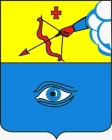 ПОСТАНОВЛЕНИЕ_______________________                                                           № _________________ г. ГлазовОб изменении условий Концессионного соглашения в отношении объектов централизованной системы теплоснабжения муниципального образования «Город Глазов» Удмуртской Республики от 30 декабря 2020 года № АБ-434/98            В соответствии с Гражданским кодексом, Федеральным законом от  06.10.2003 № 131-ФЗ «Об общих принципах организации местного самоуправления в Российской Федерации»,  Федеральным законом от 21.07.2005 № 115-ФЗ «О концессионных соглашениях», Положением «О порядке управления и распоряжения муниципальным имуществом города Глазова»,  утвержденным решением Глазовской городской Думы от 26.04.2006 № 120, руководствуясь Уставом муниципального образования «Город Глазов»,П О С Т А Н О В Л Я Ю:1. Изменить условия Концессионного соглашения в отношении объектов централизованной системы теплоснабжения муниципального образования «Город Глазов» Удмуртской Республики от 30 декабря 2020 года № АБ-434/98 в соответствии  с Приложением к настоящему постановлению.2. Настоящее постановление подлежит официальному опубликованию в средствах массовой информации.3. Контроль за исполнением настоящего постановления возложить на  заместителя Главы Администрации города Глазова по вопросам строительства, архитектуры и жилищно-коммунального хозяйства С.К. Блинова.Рассылка:Исп.: Корнева Анастасия Владимировна , 1 Корнева А.В.Разработчик проекта постановления: Отдел благоустройства Приложениек постановлениюАдминистрации города Глазоваот   __________  г. № _____Изменения в условия Концессионного соглашенияв отношении объектов централизованной системы теплоснабжения муниципального образования «Город Глазов» Удмуртской Республики от 30 декабря 2020 года № АБ-434/98Пункт 8.25 Концессионного соглашения от 30 декабря 2020 года № АБ-434/98 изложить в следующей редакции: «8.25. Концессионная плата по настоящему Концессионному соглашению устанавливается в соответствии с Приложением 13.Общий размер Концессионной платы на период с 2022 г. по 2027 г. включительно определяется в твердой денежной сумме в размере 165 554 878 рублей 21 копейка с учетом НДС 20 % в размере 27 592 479 рублей 70 копеек.Концессионер оплачивает Концеденту Концессионную плату в размере 137 962 398 рублей 51 копейка, без учета НДС. Концессионная плата вносится Концессионером не позднее 30 сентября года, установленного в Приложении 13. График внесения Концессионной платы установлен в Приложении 13.Концессионер является налоговым агентом по исчислению НДС. Сумма НДС исчисляется Концессионером самостоятельно сверх оплаченной Концеденту Концессионной платы и составляет 27 592 479 рублей 70 копеек и уплачивается Концессионером в бюджет Российской Федерации в порядке и сроки, предусмотренные Законодательством».Приложение 2 к Концессионному соглашению от 30 декабря 2020 года № АБ-434/98 изложить в редакции согласно приложению 1 к изменениям в условия Концессионного соглашения в отношении объектов централизованной системы теплоснабжения муниципального образования «Город Глазов» Удмуртской Республики от 30 декабря 2020 года № АБ-434/98.Приложение 7 к Концессионному соглашению от 30 декабря 2020 года № АБ-434/98 изложить в редакции согласно приложению 2 к изменениям в условия Концессионного соглашения в отношении объектов централизованной системы теплоснабжения муниципального образования «Город Глазов» Удмуртской Республики от 30 декабря 2020 года № АБ-434/98.Приложение 13 к Концессионному соглашению от 30 декабря 2020 года № АБ-434/98 изложить в редакции согласно приложению 3 к изменениям в условия Концессионного соглашения в отношении объектов централизованной системы теплоснабжения муниципального образования «Город Глазов» Удмуртской Республики от 30 декабря 2020 года № АБ-434/98.Приложение 16 к Концессионному соглашению от 30 декабря 2020 года № АБ-434/98 изложить в редакции согласно приложению 4 к изменениям в условия Концессионного соглашения в отношении объектов централизованной системы теплоснабжения муниципального образования «Город Глазов» Удмуртской Республики от 30 декабря 2020 года № АБ-434/98.Приложение 17 к Концессионному соглашению от 30 декабря 2020 года № АБ-434/98 изложить в редакции согласно приложению 5 к изменениям в условия Концессионного соглашения в отношении объектов централизованной системы теплоснабжения муниципального образования «Город Глазов» Удмуртской Республики от 30 декабря 2020 года № АБ-434/98.Приложение 3 к Концессионному соглашению от 30 декабря 2020 года № АБ-434/98 изложить в редакции согласно приложению 6 к изменениям в условия Концессионного соглашения в отношении объектов централизованной системы теплоснабжения муниципального образования «Город Глазов» Удмуртской Республики от 30 декабря 2020 года № АБ-434/98.Приложение 1к изменениям в условия Концессионного в отношении объектов централизованной системы теплоснабжения муниципального образования «Город Глазов» Удмуртской Республики от 30 декабря 2020 года № АБ-434/98«Приложение 2 к Концессионному соглашению в отношении объектов централизованной системы теплоснабжения муниципального образования «Город Глазов» Удмуртской Республики от 30 декабря 2020 года № АБ-434/98    Наименование, состав и описание Реконструируемого имуществаПриложение 2 к изменениям в условия Концессионного соглашения в отношении объектов централизованной системы теплоснабжения муниципального образования «Город Глазов» Удмуртской Республики от 30 декабря 2020 года № АБ-434/98Приложение 7 к Концессионному соглашению в отношении объектов централизованной системы теплоснабжения муниципального образования «Город Глазов» Удмуртской Республики «ЗАДАНИЕ и основные мероприятия по строительству, реконструкции объектов централизованной системы теплоснабжения г. Глазова Удмуртской РеспубликиЗАДАНИЕНастоящее задание сформировано на основании схемы теплоснабжения города Глазова (по результатам актуализации в соответствии с постановлением Администрации г. Глазова от 30 июня 2021 года № 17/24) муниципального образования «Город Глазов», границ планируемых зон размещения объектов централизованной системы теплоснабжения, а также на основании данных прогноза потребления горячей воды и тепла.Мероприятия направлены на достижение плановых значений показателей деятельности концессионера в соответствии с Приложением № 5 к настоящему концессионному соглашению и сформированы на основании результатов технического обследования объектов централизованной системы теплоснабжения муниципального образования «Город Глазов».Целью настоящего Задания Концедента является развитие, повышение надежности, энергоэффективности (снижение потерь), увеличение срока эксплуатации   объектов централизованной системы теплоснабжения муниципального образования «Город Глазов».Основные направления по созданию и (или) обеспечению необходимого уровня мощностей для достижения плановых показателей деятельности концессионера:Таблица 1. Задачи развития объектов централизованной системы теплоснабжения:Таблица 2. Плановая мощность объектов централизованной системы теплоснабжения:Таблица3. СОСТАВ И ОПИСАНИЕ ЗАДАНИЯ КОНЦЕДЕНТАПриложение 3к изменениям в условия Концессионного соглашения в отношении объектов централизованной системы теплоснабжения муниципального образования «Город Глазов» Удмуртской Республики от 30 декабря 2020 года № АБ-434/98 Приложение 13 к Концессионному соглашению в отношении объектов централизованной системы теплоснабжения муниципального образования «Город Глазов» Удмуртской Республики от 30 декабря 2020 года № АБ-434/98Приложение 4 к изменениям в условия Концессионного соглашения в отношении объектов централизованной системы теплоснабжения муниципального образования «Город Глазов» Удмуртской Республики от 30 декабря 2020 года № АБ-434/98Приложение 16 к Концессионному соглашению в отношении объектов централизованной системы теплоснабжения муниципального образования «Город Глазов» Удмуртской Республики от 30 декабря 2020 года № АБ-434/98 СОСТАВ И РАЗМЕРДолговых обязательств ПредприятияПриложение 5к изменениям в условия Концессионного соглашения в отношении объектов централизованной системы теплоснабжения муниципального образования «Город Глазов» Удмуртской Республики от 30 декабря 2020 года № АБ-434/98Приложение 17 к Концессионному соглашению отношении объектов централизованной системы теплоснабжения муниципального образования «Город Глазов» Удмуртской Республики от 30 декабря 2020 года № АБ-434/98Приложение 6к изменениям в условия Концессионного соглашения в отношении объектов централизованной системы теплоснабжения муниципального образования «Город Глазов» Удмуртской Республики от 30 декабря 2020 года № АБ-434/98Приложение 3 к Концессионному соглашению в отношении объектов централизованной системы теплоснабжения муниципального образования «Город Глазов» Удмуртской Республики от  30 декабря 2020 года № АБ-434/98Администрация муниципального образования «Город Глазов» (Администрация города Глазова) «Глазкар» муниципал кылдытэтлэн Администрациез(Глазкарлэн Администрациез)Глава города ГлазоваС.Н. КоноваловУправление организационной  и кадровой работыОригиналПравовое управлениеКопияУправление ЖКХКопияСВЕДЕНИЯ
 о составе и описании Объекта СоглашенияСВЕДЕНИЯ
 о составе и описании Объекта СоглашенияСВЕДЕНИЯ
 о составе и описании Объекта СоглашенияСВЕДЕНИЯ
 о составе и описании Объекта СоглашенияСВЕДЕНИЯ
 о составе и описании Объекта СоглашенияНаименование, состав и описание Создаваемого имуществаНаименование, состав и описание Создаваемого имуществаНаименование, состав и описание Создаваемого имуществаНаименование, состав и описание Создаваемого имуществаНаименование, состав и описание Создаваемого имущества№ п/пНаименование
мероприятияОбоснование необходимости
(цель реализации)Описание и место расположения
объектаОсновные технические характеристикиОсновные технические характеристикиОсновные технические характеристики№ п/пНаименование
мероприятияОбоснование необходимости
(цель реализации)Описание и место расположения
объектаНаименование показателя 
(мощность, протяженность, диаметр и т.п.)Кол-воЕд.изм.12345671Строительство теплотрассы от ТК-51а переход через проезжую часть ул. Советской в районе д. 36 и 37/30 ТК-51а (+камера (между ТК-94 и ТК-95) Ду-100мм, L=0,12 км (подземная канальная прокладка с теплоизоляцией из ППУ);Повышение надежности, возможность переключения при аварийных ситуациях и плановых ремонтах без отключения потребителейг. Глазов, 
ул. Советская д.36, д37/30Ду100 мм, подземная канальная прокладка120метр2Строительство теплотрассы от ТК-58а до ТК-24а Ø200 мм, 
L-0,1 км (подземная канальная прокладка с теплоизоляцией 
из ППУ) -переход через проезжую часть ул. Республиканской в районе д. 22;Повышение надежности , возможность переключения при аварийных ситуациях и плановых ремонтах без отключения потребителейг. Глазов, ул. Республиканская  д.22Ду200 мм, подземная канальная прокладка100метр3Строительство теплотрассы от ТК-509 до ТК-618 Ø100 мм, 
L-0,1 км (подземная канальная прокладка с теплоизоляцией 
из ППУ) через внутриквартальные проезды в районе 
ул. Чепецкая, 3;Повышение надежности , возможность переключения при аварийных ситуациях и плановых ремонтах без отключения потребителейг. Глазов, 
ул. Чепецкая  д.3Ду100 мм, подземная канальная прокладка100метр4Строительство теплотрассы от ТК-1070 ул. Ф. Васильева д.1 до Уз-1010 ул. Драгунова д.50., L-0,6 км, Ду200 (подземная канальная прокладка с теплоизоляцией из ППУ).Повышение надежности , возможность переключения при аварийных ситуациях и плановых ремонтах без отключения потребителейг. Глазов, 
ул. Ф.Васильева д.1 
— ул. Драгунова д.50Ду200 мм, подземная канальная прокладка600метр5Строительство теплотрассы над железной дорогой S=200 м², (Длина:80м, Ширина: 2м, Высота: 10м)Повышение надежности , возможность переключения при аварийных ситуациях и плановых ремонтах без отключения потребителейг. ГлазовПлощадь 200 м.кв. с прокладкой 2 трубопроводов Ду350 мм с изоляцией из ППУ1шт.6Строительство теплотрассы от УЗ-805/2 до УЗ-1173а, 
L=1,5 км, Ду350 (подземная бесканальная прокладка 
с теплоизоляцией из ППУ)Повышение надежности , возможность переключения при аварийных ситуациях и плановых ремонтах без отключения потребителейг. Глазов, 
ул. Сибирская — 
пер. Мебельный -  
ул.Драгунова, д.45аДу350 мм, подземная бесканальная прокладка1500метр7Строительство повысительной насосной станции «Восточная»Повышение качества теплоносителяг. ГлазовQ=350 м³/ч, H=30 м.вод.ст.1шт.8Создание автоматической информационной-измерительной системы учета энергоресурсов (коммерческого учета энергоресурсов) АИИС УЭ (КУЭ), для мониторинга состояния теплоносителя (расход, температура, давление) 
на теплоисточниках, в тепловых сетях, у потребителей, 
а также оперативного реагирования на повреждения 
(аварии, утечки и т.п.)Составление балансов, определение размера потерь, свод данных 
для биллинга. Контролькачества поставляемого продукта 
на границе ответственности 
у потребителя.г. ГлазовПроектные показатели (разработка) Система должна иметь возможность подключения узлов учета теплоисточников и потребителей 
с целью коммерческого учета.
Система должна иметь три уровня:
1. Теплоисточники,
2. Контрольные точки на тепловых сетях,
3. Потребители.
Источники финансирования:
1. Создание системы – ИП концессионера
2. Установка узлов учета у потребителей – заемные средства 1,0шт.№ п/пНаименование
мероприятия объекта соглашенияРеестровый номерПервоначальная стоимость, руб.Износ на 31.12.2020 г., руб.Год приобретения или полученияАдрес (местоположение)Краткая технико-экономическая характеристика Краткая технико-экономическая характеристика № п/пНаименование
мероприятия объекта соглашенияРеестровый номерПервоначальная стоимость, руб.Износ на 31.12.2020 г., руб.Год приобретения или полученияАдрес (местоположение)Площадь/
протяженность,мТехническое состояние1234567811Реконструкция объектов централизованных систем теплоснабженияРеконструкция объектов централизованных систем теплоснабженияРеконструкция объектов централизованных систем теплоснабженияРеконструкция объектов централизованных систем теплоснабженияРеконструкция объектов централизованных систем теплоснабженияРеконструкция объектов централизованных систем теплоснабженияРеконструкция объектов централизованных систем теплоснабженияРеконструкция объектов централизованных систем теплоснабженияРеконструкция объектов централизованных систем теплоснабжения1Реконструкция объекта соглашения «Магистральная теплосеть от ТК-399 до ТК-710 протяженностью 2010,0 м» (участок теплотрассы от ТК-402 до ТК-404  (ул. 2-я Набережная) и от ТК-406 (ул. Т.Барамзиной) до ТК-710 (ул. Кирова), (подземная прокладка с заменой теплоизоляции на ППУ))1085100030464 36 054 782,10  36 054 782,10 1973; 1980 г.г.г. Глазов, 
ул. 2-я Набережная — 
ул. Короленко — ул. Кирова1047,4Коррозия металла, износ, порывы при испытаниях2Реконструкция объекта соглашения «Магистральная теплосеть 2 диаметром 500 мм от ТК-710 до ТК-733 протяженностью 1456 м» (участок теплотрассы от ТК-710 (ул. Кирова) до ТК-733 (ул. Мира) (подземная прокладка с заменой теплоизоляции на ППУ) с отводящими теплотрассами)1085100030218 5 755 795,18  5 755 795,18 1980г. Глазов,  
ул. Кирова 
от ул. Короленко 
до ул. Мира1456Коррозия металла, износ, порывы при испытаниях3Реконструкция объекта соглашения «Распределительная теплосеть от ТК-733 до ТК-185 протяженностью 851,58 м» (участок теплотрассы от ТК- 733 (ул. Кирова д.60) до ТК-173 (ул. Кирова, 74))1085100030600 55 032,69  55 032,69 1965; 1968г. Глазов,  
ул. Кирова 60-
ул. Кирова 74373,6Коррозия металла, износ, порывы при испытаниях4Реконструкция объекта соглашения «Распределительная теплосеть от ТК-173 до ТК-178 протяженностью 325 м» (участок теплотрассы от ТК-173 (ул.Кирова, 74) до ТК-174 (ул. Заречная))1085100030610 478 178,60  478 178,60 1960г. Глазов,  
ул. Кирова д.74 
до ул. Заречная160,8Коррозия металла, износ, порывы при испытаниях5Реконструкция объекта соглашения «Магистральная теплосеть 2 диаметра 400 мм от УЗ-А до ТК 294 протяженностью 1518,85 м» (участок теплотрассы от ТК- 733 (ул. Мира, 28) до ТК-165 (ул. Мира д.14))1085100030580 6 845 029,70  6 484 144,86 1960; 1965г. Глазов,  
ул. Мира, 14  — 
ул. Мира 28679Коррозия металла, износ, порывы при испытаниях6Реконструкция объектов соглашения «Магистральная теплосеть 2 диаметра 400 мм от УЗ-А до ТК 294 протяженностью 1518,85 м», «Распределительная теплосеть от ТК-294 до ТК-378 протяженностью 1583,54 м» (участок теплотрассы от ТК-733 до Уз.306 (ул. Пряженникова 6))1085100030580 6 845 029,70  6 484 144,86 1960; 1965г. Глазов,  
ул. Мира, 28  
—ул. Мира 36338,4Коррозия металла, износ, порывы при испытаниях6Реконструкция объектов соглашения «Магистральная теплосеть 2 диаметра 400 мм от УЗ-А до ТК 294 протяженностью 1518,85 м», «Распределительная теплосеть от ТК-294 до ТК-378 протяженностью 1583,54 м» (участок теплотрассы от ТК-733 до Уз.306 (ул. Пряженникова 6))1085100030631 9 807 568,01  7 430 525,09 1968г. Глазов,  
ул. Мира 36 
до Уз. 306 базы на ул. Пряженникова 6270,8Коррозия металла, износ, порывы при испытаниях7Реконструкция объекта соглашения «Распределительная теплосеть от ТК-96 до ТК-376 протяженностью 430,0 м»
(участок от ТК-372 до ТК-375 Ø200 мм, L-0,0775 км
(подземная прокладка с заменой теплоизоляции на ППУ))108500030609 1 069 549,35  1 069 549,35 1971г. Глазов,  ул. Пряженникова -  Советская, 4177,5Коррозия металла, износ, порывы при испытаниях8Реконструкция объекта соглашения «Распределительная теплосеть от ТК-294 до ТК-378 протяженностью 1583,54 м»
(участок от Уз-306 до ТК-310 Ø300 мм, L-0,0995 км 
(подземная прокладка с заменой теплоизоляции на ППУ))1085100030631 9 807 568,01  7 430 525,09 1968г. Глазов,  
ул. Пряженникова, 699,5Коррозия металла, износ, порывы при испытаниях9Реконструкция объекта соглашения «Магистральная теплосеть от УЗ-901 до УЗ-911а протяженностью 3990,81 м»
(участок от ТК-907 до ТК-908 Ø400 мм, L-0,0481 км 
(подземная прокладка с заменой теплоизоляции на ППУ))1085100030573 5 431 659,73  5 431 659,73 1996
2004г. Глазов,
ул. Береговая48,1Коррозия металла, износ, порывы при испытаниях10Реконструкция объектов соглашения «Распределительная теплосеть от ТК-620а до ТК-649 протяженностью 1518,32 м», «Распеределительная теплосеть от ТК-647 до ТК-679
протяженностью 605 м» (участок теплотрассы от ТК-621 
пл. Свободы д.10а до ТК-670 ул. Буденного д.6 (подземная канальная прокладка с заменой теплоизоляции на ППУ))1085100030595 7 472 130,57  7 472 130,57 1973
1974г. Глазов,  
пл. Свободы — 
ул. Буденного 21107,6Коррозия металла, износ, порывы при испытаниях10Реконструкция объектов соглашения «Распределительная теплосеть от ТК-620а до ТК-649 протяженностью 1518,32 м», «Распеределительная теплосеть от ТК-647 до ТК-679
протяженностью 605 м» (участок теплотрассы от ТК-621 
пл. Свободы д.10а до ТК-670 ул. Буденного д.6 (подземная канальная прокладка с заменой теплоизоляции на ППУ))1085100030635 208 082,17  151 611,65 1980г. Глазов, 
 ул. Буденного 620,40Коррозия металла, износ, порывы при испытаниях11Реконструкция объекта соглашения «Распределительная теплосеть от ТК-610б до ТК-640 протяженностью 610,7 м» 
(участок теплотрассы от ТК-640 до ТК 662а ул. Сибирская, 22
(подземная канальная прокладка с заменой теплоизоляции на ППУ))1085100030623 3 993 225,91  3 993 225,91 1979г. Глазов,  
ул. Энгельса — 
ул. Сибирская 22104Коррозия металла, износ, порывы при испытаниях12Реконструкция объекта соглашения «Распределительная теплосеть от УЗ-344 до  УЗ-1137» (участок теплотрассы от Уз-1130 до ул. Пионерская Ду-200мм (надземная прокладка с заменой теплоизоляции на ППУ). Надземная прокладка по Ж/Б опорам с компенсаторами над проездами)1085100030184 2 154 924,00  2 154 924,00 1979
2004г.Глазов, 
ул.Попова- 
ул.Пионерская207Коррозия металла, износ, порывы при испытаниях13Реконструкция объекта соглашения «Магистральная теплосеть 2 диаметра 400 мм от УЗ-А до ТК 294 протяженностью 1518,85 м» (теплотрассы от Уз А - Уз Г (подземная канальная прокладка с заменой теплоизоляции на ППУ ) Ø400мм С территории АО «ЧМЗ»  проход под проезжей частью ул. Т.Барамзиной)1085100030580 6 845 029,70  6 484 144,86 1960
1965г. Глазов,  
ул. Территория 
АО «ЧМЗ» — 
ул. Мира д.2126,1Коррозия металла, износ, порывы при испытаниях14Реконструкция объектов соглашения «Распределительная теплосеть от ТК-670 до ТК-689 протяженностью 746 м», «Распределительная теплосеть от ТК-777 до ТК-690 протяженностью 1023,3 м« (участок теплотрассы от  ТК-683 ул. Буденного 1 до ТК-796 ул. Пехтина 14 замена Ду-200мм на Ду250 мм (подземная канальная  прокладка с заменой теплоизоляции на ППУ ))1085100030565 520 103,00  520 103,00 1980г. Глазов,  
ул. Буденного д.1 — 
ул. Толстого д.40143,8Коррозия металла, износ, порывы при испытаниях14Реконструкция объектов соглашения «Распределительная теплосеть от ТК-670 до ТК-689 протяженностью 746 м», «Распределительная теплосеть от ТК-777 до ТК-690 протяженностью 1023,3 м« (участок теплотрассы от  ТК-683 ул. Буденного 1 до ТК-796 ул. Пехтина 14 замена Ду-200мм на Ду250 мм (подземная канальная  прокладка с заменой теплоизоляции на ППУ ))1085100030571 1 620 182,20  1 620 182,20 1990г. Глазов,  
ул. Толстого д.40 — 
ул. Пехтина д.14365Коррозия металла, износ, порывы при испытаниях15Реконструкция объектов соглашения «Распределительная теплосеть от ТК-319 до УЗ-325 протяженностью 1372,2 м», «Распределительная теплосеть от УЗ-325 до УЗ-345 
протяженностью 1463 м«, «Распределительная теплосеть 
от УЗ-344 до  УЗ-1137« ( реконструкция теплотрассы от Уз-322 до Уз-325 (L-0,149 км), от Уз-325 до Уз-344 (L-1,39 км),от Уз-344 
до Уз-339 (L-0,333 км) замена Ду-200мм на Ду-300мм, 
с теплоизоляцией из ППУ)1085100030178 2 154 920,00  2 154 920,00 1994
1999г. Глазов,  
ул. Советская д.46- 
ул. Советская 52 149Коррозия металла, износ, порывы при испытаниях15Реконструкция объектов соглашения «Распределительная теплосеть от ТК-319 до УЗ-325 протяженностью 1372,2 м», «Распределительная теплосеть от УЗ-325 до УЗ-345 
протяженностью 1463 м«, «Распределительная теплосеть 
от УЗ-344 до  УЗ-1137« ( реконструкция теплотрассы от Уз-322 до Уз-325 (L-0,149 км), от Уз-325 до Уз-344 (L-1,39 км),от Уз-344 
до Уз-339 (L-0,333 км) замена Ду-200мм на Ду-300мм, 
с теплоизоляцией из ППУ)1085100030606 2 154 920,00  2 154 920,00 2001г. Глазов,  
ул. Советская д.52- 
ул. Юкаменская 1390Коррозия металла, износ, порывы при испытаниях15Реконструкция объектов соглашения «Распределительная теплосеть от ТК-319 до УЗ-325 протяженностью 1372,2 м», «Распределительная теплосеть от УЗ-325 до УЗ-345 
протяженностью 1463 м«, «Распределительная теплосеть 
от УЗ-344 до  УЗ-1137« ( реконструкция теплотрассы от Уз-322 до Уз-325 (L-0,149 км), от Уз-325 до Уз-344 (L-1,39 км),от Уз-344 
до Уз-339 (L-0,333 км) замена Ду-200мм на Ду-300мм, 
с теплоизоляцией из ППУ)1085100030184 2 154 924,00  2 154 920,00 1979
2004г. Глазов,  
ул. Юкаменская 
— ул. Колхозная333Коррозия металла, износ, порывы при испытаниях16Реконструкция объекта соглашения «Тепловые сети 
от котельной № 2 МУП «Глазовские теплосети» (участок теплотрассы от Уз-1173а (возле дома 45а по ул. Драгунова), 
до Уз-1003а (пересечение ул. Пастухова и Щорса))1085100030620 12 335 797,84  11 869 600,57 2002Удмуртская Республика, 
г. Глазов1305Коррозия металла, износ, порывы при испытаниях№п/пОписаниезадачиГод ввода в эксплуатациюРезультатГруппа 1. Строительство тепловых сетей1.1Строительство объектов недвижимого имущества тепловых сетей для повышения надежности и резервирования систем теплоснабжения1.1.1Строительство теплотрассы от ТК-51а переход через проезжую часть ул. Советской в районе д. 36 и 37/30 ТК-51а (+камера (между ТК-94 и ТК-95) Ду-100мм, L=0,12 км (подземная канальная прокладка с теплоизоляцией из ППУ)2025Повышение надежности и резервирование систем теплоснабжения, возможность переключения (перераспределения) для обеспечения циркуляции и поддержания параметров теплоносителя1.1.2Строительство теплотрассы от ТК-58а до ТК-24а Ø200 мм, L-0,1 км (подземная канальная прокладка с теплоизоляцией из ППУ)-переход через проезжую часть ул. Республиканской в районе д. 222025Повышение надежности и резервирование систем теплоснабжения, возможность переключения (перераспределения) для обеспечения циркуляции и поддержания параметров теплоносителя1.1.3Строительство теплотрассы от ТК-509 до ТК-618 Ø100 мм, L-0,1 км (подземная канальная прокладка с теплоизоляцией из ППУ) через внутриквартальные проезды в районе ул. Чепецкая, 32025Повышение надежности и резервирование систем теплоснабжения, возможность переключения (перераспределения) для обеспечения циркуляции и поддержания параметров теплоносителя1.2Строительство объектов недвижимого имущества тепловых сетей для переключения тепловых нагрузок потребителей от котельных АО «Реммаш» и МУП «ГТС» на ТЭЦ АО «РИР»1.2.1Строительство теплотрассы от ТК-1070 ул. Ф.Васильева д.1 до Уз-1010 ул. Драгунова д.50, L-0,6 км, Ду200 (подземная канальная прокладка с теплоизоляцией из ППУ)2024Переключение тепловых нагрузок потребителей от котельных АО «Реммаш» и МУП «ГТС» на ТЭЦ АО «РИР» с целью оптимизации затрат и увеличения КПД ТЭЦ АО «РИР»1.2.2Строительство теплотрассы над железной дорогой S=200 м² (Длина: 80м, Ширина: 2м, Высота: 10м)2024Переключение тепловых нагрузок потребителей от котельных АО «Реммаш» и МУП «ГТС» на ТЭЦ АО «РИР» с целью оптимизации затрат и увеличения КПД ТЭЦ АО «РИР»1.2.3Строительствотеплотрассы от УЗ-805/2 до УЗ-1173а, L=1,5 км, Ду350 (подземная бесканальная прокладка с теплоизоляцией из ППУ)2024Переключение тепловых нагрузок потребителей от котельных АО «Реммаш» и МУП «ГТС» на ТЭЦ АО «РИР» с целью оптимизации затрат и увеличения КПД ТЭЦ АО «РИР»Группа 2.  Реконструкция тепловых сетей2.1Комплексная реконструкция объектов недвижимого имущества в связи с превышением нормативного срока эксплуатации2.1.1Реконструкция объекта соглашения «Магистральная теплосеть от ТК-399 до ТК-710 протяженностью 2010,0 м» (участок теплотрассы от ТК-402 до ТК-404  (ул. 2-я Набережная) и от ТК-406 (ул. Т.Барамзиной) до ТК-710 (ул. Кирова), (подземная прокладка с заменой теплоизоляции на ППУ))2026Увеличение срока эксплуатации, повышение энергоэффективности, снижение потерь, уменьшение количества порывов при гидравлических испытаниях, улучшение параметров качества теплоносителя  2.1.2Реконструкция объекта соглашения «Магистральная теплосеть 2 диаметром 500 мм от ТК-710 до ТК-733 протяженностью 1456 м» (участок теплотрассы от ТК-710 (ул. Кирова) до ТК-733 (ул. Мира) (подземная прокладка с заменой теплоизоляции на ППУ) с отводящими теплотрассами)2024Увеличение срока эксплуатации, повышение энергоэффективности, снижение потерь, уменьшение количества порывов при гидравлических испытаниях, улучшение параметров качества теплоносителя 2.1.3Реконструкция объекта соглашения «Распределительная теплосеть от ТК-733 до ТК-185 протяженностью 851,58 м» (участок теплотрассы от ТК- 733 (ул. Кирова д.60) до ТК-173 (ул. Кирова, 74))2027Увеличение срока эксплуатации, повышение энергоэффективности, снижение потерь, уменьшение количества порывов при гидравлических испытаниях, улучшение параметров качества теплоносителя 2.1.4 Реконструкция объекта соглашения «Распределительная теплосеть от ТК-173 до ТК-178 протяженностью 325 м» (участок теплотрассы от ТК-173 (ул.Кирова, 74) до ТК-174 (ул. Заречная))2027Увеличение срока эксплуатации, повышение энергоэффективности, снижение потерь, уменьшение количества порывов при гидравлических испытаниях, улучшение параметров качества теплоносителя 2.1.5 Реконструкция объекта соглашения «Магистральная теплосеть 2 диаметра 400 мм от УЗ-А до ТК 294 протяженностью 1518,85 м» (участок теплотрассы от ТК- 733 (ул. Мира, д.28) до ТК-165 (ул. Мира д.14))2024Увеличение срока эксплуатации, повышение энергоэффективности, снижение потерь, уменьшение количества порывов при гидравлических испытаниях, улучшение параметров качества теплоносителя  2.1.6Реконструкция объектов соглашения «Магистральная теплосеть 2 диаметра 400 мм от УЗ-А до ТК 294 протяженностью 1518,85 м», «Распределительная теплосеть от ТК-294 до ТК-378 протяженностью 1583,54 м» (участок теплотрассы от ТК-733 до Уз.306 (ул. Пряженникова 6))2024Увеличение срока эксплуатации, повышение энергоэффективности, снижение потерь, уменьшение количества порывов при гидравлических испытаниях, улучшение параметров качества теплоносителя  2.1.7Реконструкция объекта соглашения «Распределительная теплосеть от ТК-96 до ТК-376 протяженностью 430,0 м»(участок от ТК-372 до ТК-375 Ø 200 мм, L-0,0775 км(подземная прокладка с заменой теплоизоляции на ППУ))2024Увеличение срока эксплуатации, повышение энергоэффективности, снижение потерь, уменьшение количества порывов при гидравлических испытаниях, улучшение параметров качества теплоносителя  2.1.8Реконструкция объекта соглашения «Распределительная теплосеть от ТК-294 до ТК-378 протяженностью 1583,54 м» (участок от Уз-306 до ТК-310 Ø 300 мм, L-0,0995 км  (подземная прокладка с заменой теплоизоляции на ППУ))2024Увеличение срока эксплуатации, повышение энергоэффективности, снижение потерь, уменьшение количества порывов при гидравлических испытаниях, улучшение параметров качества теплоносителя  2.1.9Реконструкция объекта соглашения «Магистральная теплосеть от УЗ-901 до УЗ-911а протяженностью 3990,81 м» (участок от ТК-907 до ТК-908 Ø400 мм, L-0,0481 км (подземная прокладка с заменой теплоизоляции на ППУ))2024Увеличение срока эксплуатации, повышение энергоэффективности, снижение потерь, уменьшение количества порывов при гидравлических испытаниях, улучшение параметров качества теплоносителя  2.1.10Реконструкция объектов соглашения «Распределительная теплосеть от ТК-620а до ТК-649 протяженностью 1518,32 м», «Распеределительная теплосеть от ТК-647 до ТК-679протяженностью 605 м» (участок теплотрассы от ТК-621 пл. Свободы д.10а до ТК-670 ул. Буденного д.6 (подземная канальная прокладка с заменой теплоизоляции на ППУ))2025Увеличение срока эксплуатации, повышение энергоэффективности, снижение потерь, уменьшение количества порывов при гидравлических испытаниях, улучшение параметров качества теплоносителя  2.1.11Реконструкция объекта соглашения «Распределительная теплосеть от ТК-610б до ТК-640 протяженностью 610,7 м» (участок теплотрассы от ТК-640 до ТК 662а ул. Сибирская, д.22(подземная канальная прокладка с заменой теплоизоляции на ППУ))2027Увеличение срока эксплуатации, повышение энергоэффективности, снижение потерь, уменьшение количества порывов при гидравлических испытаниях, улучшение параметров качества теплоносителя  2.1.12Реконструкция объекта соглашения «Распределительная теплосеть от УЗ-344 до  УЗ-1137» (участок теплотрассы от Уз-1130 до ул. Пионерская Ду-200мм (надземная прокладка с заменой теплоизоляции на ППУ). Надземная прокладка по Ж/Б опорам с компенсаторами над проездами)2025Увеличение срока эксплуатации, повышение энергоэффективности, снижение потерь, уменьшение количества порывов при гидравлических испытаниях, улучшение параметров качества теплоносителя  2.1.13Реконструкция объекта соглашения «Магистральная теплосеть 2 диаметра 400 мм от УЗ-А до ТК 294 протяженностью 1518,85 м» (теплотрассы от Уз А - Уз Г (подземная канальная прокладка с заменой теплоизоляции на ППУ )Ø 400мм с территории АО «ЧМЗ»  проход под проезжей частью ул. Т.Барамзиной)2026Увеличение срока эксплуатации, повышение энергоэффективности, снижение потерь, уменьшение количества порывов при гидравлических испытаниях, улучшение параметров качества теплоносителя  3.Реконструкция тепловых сетей с увеличением диаметра для обеспечения нормативных гидравлических режимов	3.1.Реконструкция объектов соглашения «Распределительная теплосеть от ТК-670 до ТК-689 протяженностью 746 м», «Распределительная теплосеть от ТК-777 до ТК-690 протяженностью 1023,3 м« (участок теплотрассы от  ТК-683 ул. Буденного 1 до ТК-796 ул. Пехтина 14 замена Ду-200мм наДу250 мм (подземная канальная  прокладка с заменой теплоизоляции на ППУ))2027Повышение энергоэффективности, снижение потерь, уменьшение количества порывов при гидравлических испытаниях, улучшение параметров качества теплоносителя  3.2.Реконструкция объектов соглашения «Распределительная теплосеть от ТК-319 до УЗ-325 протяженностью 1372,2 м», «Распределительная теплосеть от УЗ-325 до УЗ-345 протяженностью 1463 м«, «Распределительная теплосеть от УЗ-344 до  УЗ-1137« ( реконструкция теплотрассы от Уз-322 до Уз-325 (L-0,149 км), от Уз-325 до Уз-344 (L-1,39 км),от Уз-344 до Уз-339 (L-0,333 км) замена Ду-200мм на Ду-300мм, с теплоизоляцией из ППУ)2027Увеличение срока эксплуатации, повышение энергоэффективности, снижение потерь, уменьшение количества порывов при гидравлических испытаниях, улучшение параметров качества теплоносителя  3.3.Реконструкция объекта соглашения «Тепловые сети от котельной № 2 МУП «Глазовские теплосети» (участок теплотрассы от Уз-1173а (возле дома 45а по ул. Драгунова) до Уз-1003а (пересечение ул. Пастухова и Щорса))2027Увеличение срока эксплуатации, повышение энергоэффективности, снижение потерь, уменьшение количества порывов при гидравлических испытаниях, улучшение параметров качества теплоносителя  4Объекты на тепловых сетях	4.1.Создание автоматической информационной-измерительной системы учета энергоресурсов (коммерческого учета энергоресурсов) АИИС УЭ (КУЭ), для мониторинга состояния теплоносителя (расход, температура, давление) на теплоисточниках, в тепловых сетях, у потребителей, а также оперативного реагирования на повреждения (аварии, утечки и т.п.)	2027Составление балансов, определение размера потерь, свод данных для биллинга. Контролькачества поставляемого продукта на границе ответственности у потребителя5.Насосные станции5.1.Строительство повысительной насосной станции «Восточная» (Q=350 м³/ч, H=30 м.вод.ст.)2027Обеспечение качества поставляемого теплоносителя№п/п№ задачи в таблице 1 настоящего приложения к Соглашению и описание задачиНаименование объекта централизованной системы теплоснабженияМощность в соответствующей точке на дату ввода в эксплуатациюСрок выполнения, в т.ч.:№п/п№ задачи в таблице 1 настоящего приложения к Соглашению и описание задачиНаименование объекта централизованной системы теплоснабженияМощность в соответствующей точке на дату ввода в эксплуатациюпроектные работыСМР11356Группа 1. Строительство тепловых сетей1.1Строительство объектов недвижимого имущества тепловых сетей для повышения надежности и резервирования систем теплоснабжения1.1.1Строительство теплотрассы от ТК-51а переход через проезжую часть ул. Советской в районе д. 36 и 37/30 ТК-51а (+камера (между ТК-94 и ТК-95) Ду-100мм, L=0,12 км (подземная канальная прокладка с теплоизоляцией из ППУ)Тепловая сеть от ТК-51а до тепловой камеры (между ТК-94 и ТК-95) Уточнить проектом2021-202220251.1.2Строительство теплотрассы от ТК-58а до ТК-24а Ø200 мм, L-0,1 км (подземная канальная прокладка с теплоизоляцией из ППУ)-переход через проезжую часть ул. Республиканской в районе д. 22Тепловая сеть от ТК-58а до ТК-24а Уточнить проектом2021-202220251.1.3Строительство теплотрассы от ТК-509 до ТК-618 Ø100 мм, L-0,1 км (подземная канальная прокладка с теплоизоляцией из ППУ) через внутриквартальные проезды в районе ул. Чепецкая, 3Тепловая сеть от ТК-509 до ТК-618 Уточнить проектом2021-202220251.2Строительство объектов недвижимого имущества тепловых сетей для переключения тепловых нагрузок потребителей от котельных АО «Реммаш» и МУП «ГТС» на ТЭЦ АО «РИР»1.2.1Строительство теплотрассы от ТК-1070 ул.Ф.Васильева д.1 до Уз-1010 ул. Драгунова д.50, L-0,6 км, Ду200 (подземная канальная прокладка с теплоизоляцией из ППУ)Тепловая сеть от  ТК-1070 до Уз-1010 Уточнить проектом2021-2022   20241.2.2Строительство теплотрассы над железной дорогой S=200 м² (Длина: 80м, Ширина: 2м, Высота: 10м)Тепловая сеть– путепровод над железной дорогой S=200 м²Уточнить проектом2021-202220241.2.3Строительство теплотрассы от УЗ-805/2 до УЗ-1173а, L=1,5 км, Ду350 (подземная бесканальная прокладка с теплоизоляцией из ППУ)Тепловая сеть от УЗ-805/2 до УЗ-1173аУточнить проектом2021-20222024Группа 2.  Реконструкция тепловых сетей2.1Комплексная реконструкция объектов недвижимого имущества в связи с превышением нормативного срока эксплуатации2.1.1Реконструкция объекта соглашения «Магистральная теплосеть от ТК-399 до ТК-710 протяженностью 2010,0 м» (участок теплотрассы от ТК-402 до ТК-404  (ул. 2-я Набережная) и от ТК-406 (ул. Т.Барамзиной) до ТК-710 (ул. Кирова), (подземная прокладка с заменой теплоизоляции на ППУ))«Магистральная теплосеть от ТК-399 до ТК-710 протяженностью 2 010 м», с кадастровым номером 18:28:000000:3059Уточнить проектом2021-202220262.1.2Реконструкция объекта соглашения «Магистральная теплосеть 2 диаметром 500 мм от ТК-710 до ТК-733 протяженностью 1456 м» (участок теплотрассы от ТК-710 (ул. Кирова) до ТК-733 (ул. Мира) (подземная прокладка с заменой теплоизоляции на ППУ) с отводящими теплотрассами)«Магистральная теплосеть 2 диаметром 500 мм от ТК-710 до ТК-733 протяженностью 1 456 м», с кадастровым номером 18:28:000000:3087Уточнить проектом2021-202220242.1.3Реконструкция объекта соглашения «Распределительная теплосеть от ТК-733 до ТК-185 протяженностью 851,58 м» (участок теплотрассы от ТК- 733 (ул. Кирова д.60) до ТК-173 (ул. Кирова, 74)) «Распределительная теплосеть от ТК-733 до  ТК-185 протяженностью  851,58 м», с кадастровым номером 18:28:000000:3079Уточнить проектом2021-202220272.1.4Реконструкция объекта соглашения «Распределительная теплосеть от ТК-173 до ТК-178 протяженностью 325 м» (участок теплотрассы от ТК-173 (ул.Кирова, 74) до ТК-174 (ул. Заречная)) «Распределительная теплосеть от ТК-173 до ТК-178 протяженностью 325 м», с кадастровым номером 18:28:000000:498Уточнить проектом2021-202220272.1.5Реконструкция объекта соглашения «Магистральная теплосеть 2 диаметра 400 мм от УЗ-А до ТК 294 протяженностью 1518,85 м» (участок теплотрассы от ТК- 733 (ул. Мира, д.28) до ТК-165 (ул. Мира д.14))«Магистральная теплосеть диаметра 400 мм от УЗ-А до ТК-294 протяженностью 1518,85 м»,с кадастровым номером 18:28:000000:3107Уточнить проектом2021-202220242.1.6Реконструкция объектов соглашения «Магистральная теплосеть 2 диаметра 400 мм от УЗ-А до ТК 294 протяженностью 1518,85 м», «Распределительная теплосеть от ТК-294 до ТК-378 протяженностью 1583,54 м» (участок теплотрассы от ТК-733 до Уз.306 (ул. Пряженникова 6))«Магистральная теплосеть диаметра 400 мм от УЗ-А до ТК-294 протяженностью 1518,85 м», с кадастровым номером 18:28:000000:3107, «Распределительная теплосеть от ТК-294 до ТК-378 протяженностью 1583,54м», с кадастровым номером 18:28:000000:3085Уточнить проектом2021-202220242.1.7Реконструкция объекта соглашения «Распределительная теплосеть от ТК-96 до ТК-376 протяженностью 430,0 м»(участок от ТК-372 до ТК-375 Ø 200 мм, L-0,0775 км(подземная прокладка с заменой теплоизоляции на ППУ))«Распределительная теплосеть от ТК-96 до ТК- 376 протяженностью 430 м», с кадастровым номером 18:28:000000:3104Уточнить проектом2021-202220242.1.8Реконструкция объекта соглашения «Распределительная теплосеть от ТК-294 до ТК-378 протяженностью 1583,54 м» (участок от Уз-306 до ТК-310 Ø 300 мм, L-0,0995 км  (подземная прокладка с заменой теплоизоляции на ППУ))«Распределительная теплосеть от ТК-294 до ТК- 378 протяженностью 1583,54 м», с кадастровым номером 18:28:000000:3085Уточнить проектом2021-202220242.1.9Реконструкция объекта соглашения «Магистральная теплосеть от УЗ-901 до УЗ-911а протяженностью 3990,81 м»(участок от ТК-907 до ТК-908 Ø 400 мм, L-0,0481 км(подземная прокладка с заменой теплоизоляции на ППУ))«Магистральная теплосеть от УЗ-901 до УЗ-911а протяженностью 3 990,81 м», с кадастровым номером 18:28:000000:2745Уточнить проектом2021-202220242.1.10Реконструкция объектов соглашения «Распределительная теплосеть от ТК-620а до ТК-649 протяженностью 1518,32 м», «Распеределительная теплосеть от ТК-647 до ТК-679протяженностью 605 м» (участок теплотрассы от ТК-621 пл. Свободы д.10а до ТК-670 ул. Буденного д.6 (подземная канальная прокладка с заменой теплоизоляции на ППУ))«Распределительная теплосеть от ТК-620а до ТК-649 протяженностью 1 518,32 м», с кадастровым номером 18:28:000000:3113,  «Распределительная теплосеть от ТК-647 до ТК-679 протяженностью 605 м», с кадастровым номером 18:28:000000:3055Уточнить проектом2021-202220252.1.11Реконструкция объекта соглашения «Распределительная теплосеть от ТК-610б до ТК-640 протяженностью 610,7 м» (участоктеплотрассы от ТК-640 до ТК 662а ул. Сибирская, д.22(подземная канальная прокладка с заменой теплоизоляции на ППУ))«Распределительная теплосеть от ТК-610б до ТК-640 протяженностью 610,7 м», с кадастровым номером 18:28:000000:3062  Уточнить проектом2021-202220272.1.12Реконструкция объекта соглашения «Распределительная теплосеть от УЗ-344 до  УЗ-1137» (участок теплотрассы от Уз-1130 до ул. Пионерская Ду-200мм (надземная прокладка с заменой теплоизоляции на ППУ). Надземная прокладка по Ж/Б опорам с компенсаторами над проездами)«Распределительная теплосеть от УЗ-344 до  УЗ-1137», с кадастровым номером 18:28:000000:7888Уточнить проектом2021-202220252.1.13Реконструкция объекта соглашения «Магистральная теплосеть 2 диаметра 400 мм от УЗ-А до ТК 294 протяженностью 1518,85 м» (теплотрассы от Уз А - Уз Г (подземная канальная прокладка с заменой теплоизоляции на ППУ )Ø 400мм с территории АО «ЧМЗ»  проход под проезжей частью ул. Т.Барамзиной)«Магистральная теплосеть 2 диаметра 400 мм от УЗ-А до ТК 294 протяженностью 1 518,85 м», с кадастровым номером 18:28:000000:3107Уточнить проектом2021-202220263.Реконструкция тепловых сетей с увеличением диаметра для обеспечения нормативных гидравлических режимов	3.1.Реконструкция объектов соглашения «Распределительная теплосеть от ТК-670 до ТК-689 протяженностью 746 м», «Распределительная теплосеть от ТК-777 до ТК-690 протяженностью 1023,3 м« (участок теплотрассы от  ТК-683 ул. Буденного 1 до ТК-796 ул. Пехтина 14 замена Ду-200мм наДу250 мм (подземная канальная  прокладка с заменой теплоизоляции на ППУ))«Распределительная теплосеть от ТК-670 до ТК-689 протяженностью 746 м», с кадастровым номером 18:28:000000:3092, «Распределительная теплосеть от ТК 777 до ТК 690, протяженностью 1023,3 м», с кадастровым номером 18:28:000000:3096Уточнить проектом2021-202220273.2.Реконструкция объектов соглашения «Распределительная теплосеть от ТК-319 до УЗ-325 протяженностью 1372,2 м», «Распределительная теплосеть от УЗ-325 до УЗ-345 протяженностью 1463 м«, «Распределительная теплосетьот УЗ-344 до  УЗ-1137« ( реконструкция теплотрассы от Уз-322 до Уз-325 (L-0,149 км), от Уз-325 до Уз-344 (L-1,39 км),от Уз-344 до Уз-339 (L-0,333 км) замена Ду-200мм на Ду-300мм, с теплоизоляцией из ППУ)«Распределительная теплосеть от ТК-319 доУз-325 протяженностью 1372,2 м», с кадастровым номером 18:28:000000:3094, «Распределительная теплосеть от Уз 325 — Уз 345 протяженностью 1463 м», с кадастровым номером 18:28:000000:3084, «Распределительная теплосеть от Уз 344 до Уз-1137 », с кадастровым номером 18:28:000000:7888Уточнить проектом2021-202220273.3.Реконструкция объекта соглашения «Тепловые сети от котельной № 2 МУП «Глазовские теплосети» (участок теплотрассы от Уз-1173а (возле дома 45а по ул. Драгунова) до Уз-1003а (пересечение ул. Пастухова и Щорса))«Тепловые сети от котельной № 2 МУП «Глазовские теплосети», с кадастровым номером 18:28:000000:3391Уточнить проектом2021-202220274Объекты на тепловых сетях	4.1.Создание автоматической информационной-измерительной системы учета энергоресурсов (коммерческого учета энергоресурсов) АИИС УЭ (КУЭ), для мониторинга состояния теплоносителя (расход, температура, давление) на теплоисточниках, в тепловых сетях, у потребителей, а также оперативного реагирования на повреждения (аварии, утечки и т.п.)Автоматическая информационная-измерительная система учета энергоресурсов Уточнить проектом2021-202220275.Насосные станции5.1.Строительство повысительной насосной станции «Восточная» (Q=350 м³/ч, H=30 м.вод.ст.)	Насосная станция «Восточная»Уточнить проектом2021-202220271.ЦельсозданияОбъектовСоглашенияРазвитие, повышение надежности, энергоэффективности (снижение потерь), увеличение срока эксплуатации  объектовцентрализованнойсистемы теплоснабжения муниципального образования «ГородГлазов»2.Цель создания Объектов СоглашенияРазвитие, повышение надежности, энергоэффективности (снижение потерь), увеличение срока эксплуатации  объектов централизованной системы теплоснабжения муниципального образования «ГородГлазов»3.Состав (части Объекта Соглашения), общее описание Объекта СоглашенияСистема теплоснабжения города Глазова в составе:- теплоисточники;- магистральные тепловые сети, распределительные тепловые сети, вводные тепловые сети (вводы);- потребители тепловой энергии (ГВС).4.Общие требования к Объекту СоглашенияСистема теплоснабжения МО «Город Глазов» должна соответствовать требованиям:- Федерального закона от 27 июля 2010 г. N190-ФЗ "О теплоснабжении";- Постановления Правительства РФ от 06.01.2015 г. N 10 "О порядке осуществления производственного контроля качества и безопасности питьевой воды, горячей воды"- Своду правил  СП 124.13330.2012 "СНиП 41-02-2003. Тепловыесети";- СанПиН 1.2.3685-21 "Гигиенические нормативы и требования к обеспечению безопасности и (или) безвредности для человека факторов среды обитания"- Санитарные правила СП 1.1.1058-01 "Организация и проведение производственного контроля за соблюдением санитарных правил и выполнением санитарно-противоэпидемических (профилактических) мероприятий"5.Срок начала выполнения работ по созданию части Объекта Соглашения – срок окончания создания и ввода в эксплуатацию части Объекта Соглашения  (вывода каждой части на оптимальные параметры эксплуатации)С момента заключения концессионного соглашения – 2027 год.Группа 1  Строительство тепловых сетей — 2021-2025Группа 2  Реконструкция тепловых сетей — 2021-2027Группа 3  Объекты на тепловых сетях   —     2021-2027Параметры эксплуатации определяются проектом.6.Предельный размер расходов на создание каждой части Объекта Соглашения (без учета НДС)Группа 1  Строительство тепловых сетей —  89 530,00 тыс. руб.Группа 2  Реконструкция тепловых сетей — 468 368,00 тыс.руб. Группа 3  Объекты на тепловых сетях —        29 602,00 тыс. руб.Всего: 587 500,00 тыс. руб.7.Состав  оборудования  Объекта СоглашенияСостав оборудования тепловых камер и узлов тепловых сетей, повысительной насосной станции должен предусматривать выполнение технологического процесса транспортировки и регулирования подачи теплоносителя в соответствии с требованиями Свода правил СП 124.13330.2012 "СНиП 41-02-2003. Тепловые сети" и определяется в составе проекта.8.Технологические  решения, подлежащие использованию на Объекте СоглашенияСтроительство и реконструкция объектов теплоснабжения проводится на основании разработанных проектов, прошедших государственную экспертизу.Все технологические решения по составу и содержанию основываются на достижении цели соглашения, должны соответствовать гигиеническим и экологическим нормам.9.Требования к системе контроля и учета энергоресурса (тепловая энергия) – далее СистемаПринципиальные схемы определяются проектом и согласовываются с Заказчиком.Требования к Системе:- Сбор данных с датчиков давления (подающий, обратный трубопровод), расхода (подающий, обратный, трубопровод и ГВС), температуры воды (подающий, обратный трубопровод и ГВС);-Автоматический непрерывный мониторинг считываемых данных; -Визуальная система отображения считываемых данных с привязкой к объектам на геоинформационной карте;-Просмотр привязанных к объектам таблиц, фото, видео и текстовых документов;-Создание графиков и диаграмм по полученным данным;-Ведение архива считываемых данных с изменяемой глубиной архивирования;-Анализ состояния трубопроводов, на основе считываемых данных;-Ведение журнала событий и журнала тревог на объектах;-Возможность ручного ввода данных;-Автоматическое создание отсчетов по запросу пользователя;-Математический анализ состояния трубопроводов, на основе накопленных данных;-Своевременное оповещение пользователя о нештатной ситуации или аварии.Система должна быть реализована и объединена в единую сеть, контролируемую оператором на месте. Также предусмотреть контроль и передачу данных на верхний уровень. -Передача информации должна производиться с использованием шифрования каждого пакета с помощью уникальных ключей, что обеспечивает гарантированную защиту от возможности дешифрования перехваченных данных.    -Выделение подсети (APN), закрытой от выхода в открытые сети, в том числе Internet.Требования к шкафам связи:Шкаф связи должен иметь возможность подключения в высокоскоростную сеть Ethernet индустриальное оборудование, использующее различные последовательные интерфейсы (RS-232/422/485) и протоколы данных (Modbus RTU, ASCII), а также Modbus-подобные протоколы.Степень защиты оболочки КИП, распределительных коробок и т.д., включая кабельные вводы и заглушки, размещенные на открытом воздухе должна быть не ниже IP65, а для оборудования, размещаемого в помещении – не ниже IP 42 в соответствии с требованиями действующей нормативной документации. Приборы и средства автоматизации должны обеспечивать безопасность работы при эксплуатации по правилам и нормам, действующим в РФ, а также обеспечивать работоспособность в климатических условиях региона размещения.При проектировании:- предусмотреть возможность снятия и замены приборов в процессе эксплуатации, установленных по месту, без остановки технологического процесса;- осуществить монтаж КИП и средств автоматизации на оборудовании в удобном для обслуживания и снятия показаний месте, в соответствии с действующей нормативной документацией, а также требованиями инструкций по монтажу и эксплуатации приборов;- выполнить кабельную проводку регистраторов учета тепла до шкафа связи;- осуществить подключение кабельных линий в соответствии с требованиями ПУЭ и инструкций на оборудование систем автоматизации и управления;- предусмотреть надежные конструкции для прокладки силовых кабелей, кабелей КИП и автоматизации внутри зданий.- шкаф связи с требованиями:Межсетевой экран (Firewall) для защиты сети от несанкционированного доступа;VPN с шифрованием каналов по протоколам IPsec и OpenVPN для защиты данных при передаче в публичной сети;Универсальные независимые COM-порты. Скорость: от 50 бит/с до 921,6 Кбит/с. Разъемы: DB9M. Настройка каждого из COM-портов может быть проведена в индивидуальном порядке: скорость и протокол передачи (RTU/ASCII).Преобразование протоколов Modbus RTU/ASCII в Modbus TCP. Возможность конвертации сигналов в любом направлении. Максимальное количество устройств: 16 TCP masters, 32 TCP slaves, 124 RTU/ASCII slaves;Широкий диапазон рабочих температур: -40…+70°С;Встроенный блок часов реального времени (RTC), позволяющий сохранять ход часов при отключении внешнего питания;Аппаратный сторожевой таймер WatchDog для перезагрузки шлюза в случае системных сбоев;Синхронизация часов реального времени с серверами точного времени (NTP серверами)Конструкции для крепления кабельных проводок должны быть выбраны с учетом:- раздельной прокладки кабелей напряжением 220/380В и 24В;- кабельного ввода в здания для ввода кабелей КИП и автоматизации;- внешних сетей.Все средства измерения и контроля должны иметь следующую, действующую на момент проведения пуско-наладочныхработ, документацию:- разрешение на применение Федеральной службы по экологическому,  технологическому и атомному контролю;- заключение экспертизы промышленной безопасности;- сертификаты соответствия;- свидетельства о поверке со сроком действия не менее половины межповерочного интервала на момент проведения пуско-наладочных работ;- методики поверки.10.Требования к системам электроснабженияСистемы электроснабжения зданий и сооружений предусмотреть в соответствии с требованиями ПУЭ, СП, СНиП и ТУ.Категория надёжности действия и категория электроприёмников по надежности электроснабжения – I. Предусмотреть резервный источник электроснабжения на случаи отключения электроэнергии.Предусмотреть источник бесперебойного питания, обеспечивающий работоспособность системы КИПиА в течение 30 минут после отключения внешнего питания (но не меньше времени, необходимого для перевода установки в безопасное состояние).Нагрузки определить расчётом. Сводная таблица нагрузок должна содержать сведения по установленной, расчетной мощностям электроприёмников и полной мощности.Тип применяемого оборудования согласовать с Заказчиком.В зданиях сооружений предусмотреть аварийное, рабочее и наружное освещение с применением LED светильников.Предусмотреть раздельные шкафы управления общестанционным и технологическим оборудованием. Применить электрические шкафы, розетки, светильники во влагозащищенном исполнении.В  сооружениях  предусмотреть главную заземляющую шину согласно требованиям ПУЭ.11.Требования к системам отопления и вентиляцииСистемы отопления и вентиляции выполнить согласно требованиям СП 60.13330.2012 «Отопление, вентиляция и кондиционирование воздуха», СП 7.13130.2013 «Отопление, вентиляция и кондиционирование. Требования пожарной безопасности», СП 31.13330.2012 «Водоснабжение. Наружные сети и сооружения», технологического задания, Федерального закона от 22 июля 2008 г. №123-ФЗ «Технический регламент о требованиях пожарной безопасности», Федерального закона от 30 декабря 2009 г. №384-ФЗ «Технический регламент о безопасности зданий и сооружений».Система отопления должна обеспечивать нормируемую температуру внутреннего воздуха с учетом теплопотерь через строительные конструкции и тепла, уносимого вытяжной вентиляцией, невосполняемого подогретым приточным воздухом.Узлы прохода в вытяжных системах выполнить утепленными с клапанами для ручного регулирования. Выполнить отвод конденсата от узлов прохода естественной и механической вытяжной вентиляции.12.Требования к конструктивному исполнениюВсе поставляемое оборудование и комплектующие изделия должны иметь техническую и товаросопроводительную документацию.Все материалы, использованные для изготовления должны быть коррозионностойкие и надежны в рабочей среде, иметь соответствующие сертификаты, характеризующие химический состав, механические свойства и результаты испытаний.Объемно-планировочные и конструкционные решения должны обеспечивать безопасность в процессе монтажа и эксплуатации,  соответствовать требованиям действующих норм и правил.Строительные конструкции зданий должны:1) обеспечивать сохранение заданных теплофизических параметров помещений согласно действующей нормативной документации;2) обеспечивать беспрепятственный доступ человека ко всем узлам и агрегатам;3) обеспечить максимальную надежность и эстетичность строительных конструкций.Выполнить антикоррозионную защиту наземных стальных конструкций. Защиту болтов и гаек от коррозии осуществить путем горячего цинкования.  Антикоррозионную защиту сварных монтажных соединений выполнить после монтажа конструкций.Пути эвакуации и эвакуационные выходы выполнить в соответствии с требованиями действующей нормативной документации. Двери на путях эвакуации должны открываться по ходу эвакуации и оборудоваться доводчиками, должны быть утеплены и иметь уплотнители в притворах.13.Основные требования к технологическому и инженерному оборудованиюПри проектировании сооружений следует принять высокоэффективное отечественное и импортное оборудование, имеющее положительный опыт эксплуатации в аналогичных климатических зонах, на которое получены сертификаты соответствия Госстандарта РФ и санитарно-гигиенические сертификаты.Сооружения должны быть оснащены современным и высокотехнологическими и ресурсосберегающими видами инженерного оборудования, приборами учета и контроля в соответствии с действующими нормами.Оборудование сооружений должно иметь высокие эксплуатационные характеристики со сроком службы не менее10 лет с момента изготовления и низкие эксплуатационные затраты.Оборудование должно быть ремонтопригодным.14.Требования к архитектурно-строительным, объемно-планировочным и конструктивным решенияОбъемно-пространственные, архитектурно-планировочные и конструктивные решения принимать в соответствии с   требованиями СП 31.13330.2012 с учётом климатических и инженерно-геологических условий.Оборудование должно быть рассчитано на температуру до минус 40 град.С при транспортировке, хранении и эксплуатации.Сейсмичность площадки строительства уточняется по материалам инженерно-геологических изысканий.Количество и назначение технологических и бытовых помещений принять в соответствии с существующими нормативными документами.Климатическое исполнение станции принять в соответствии с ГОСТ 15150-69*;Категорию станции по надежности действия принять в соответствии с СП 31.13330.2012;Степень огнестойкости здания насосной станции – IV;Класс конструктивной пожарной опасности – С0;Категориями по взрывопожарной и пожарной опасности – ДГруппа санитарных характеристик производственных процессов в здании водоподготовки – Ι-б; ΙΙ-в; Ι-а.Станция должна иметь теплоизоляцию.15.Требования по связи и ЛВСОборудовать сооружения средствами связи. Предусмотреть установку IP телефонного аппарата с подключениемего к рабочему месту оператора.16.Требования к разработке природоохранных мероприятийПредусмотреть мероприятия по охране окружающей среды с использованием данных комплексного экологического обследования территории, проводимого в рамках инженерно-экологических изысканий, включая:- соблюдение санитарных правил и нормативов в соответствии с действующими в РФ федеральными законами и отраслевыми нормативными документами;- минимизацию количества производственных сточных вод и отходов;- утилизацию всех видов производственных отходов и др.17.Требования по обеспечению охранной и противопожарной безопасностиПредусмотреть защиту помещений сооружений извещателями автоматической пожарной сигнализацией согласно требованиям действующей нормативной документации. Тип и количество пожарных извещателей принять в соответствии с требованиями СП 485.1311500.2020, СП 484.1311500.2020.Предусмотреть установку ручных пожарных извещателей у входов в здания сооружений согласно требованиям действующей нормативной документации.Предусмотреть защиту помещений извещателями автоматической охранной сигнализации.Охранно-пожарную защиту зданий сооружений выполнить в соответствии с действующими нормами и правилами.ГРАФИК 
внесения  Концессионной платыГРАФИК 
внесения  Концессионной платыГРАФИК 
внесения  Концессионной платыГРАФИК 
внесения  Концессионной платыГРАФИК 
внесения  Концессионной платыГРАФИК 
внесения  Концессионной платыГРАФИК 
внесения  Концессионной платыГРАФИК 
внесения  Концессионной платыГРАФИК 
внесения  Концессионной платыГРАФИК 
внесения  Концессионной платыГРАФИК 
внесения  Концессионной платыГРАФИК 
внесения  Концессионной платыГРАФИК 
внесения  Концессионной платыГРАФИК 
внесения  Концессионной платыГРАФИК 
внесения  Концессионной платыГРАФИК 
внесения  Концессионной платыГРАФИК 
внесения  Концессионной платыГРАФИК 
внесения  Концессионной платыГРАФИК 
внесения  Концессионной платыГРАФИК 
внесения  Концессионной платыГРАФИК 
внесения  Концессионной платыГРАФИК 
внесения  Концессионной платыГРАФИК 
внесения  Концессионной платыГРАФИК 
внесения  Концессионной платыГРАФИК 
внесения  Концессионной платыГРАФИК 
внесения  Концессионной платыГРАФИК 
внесения  Концессионной платыГРАФИК 
внесения  Концессионной платыГРАФИК 
внесения  Концессионной платыГРАФИК 
внесения  Концессионной платыГРАФИК 
внесения  Концессионной платыГРАФИК 
внесения  Концессионной платыГРАФИК 
внесения  Концессионной платыГРАФИК 
внесения  Концессионной платыГРАФИК 
внесения  Концессионной платыГРАФИК 
внесения  Концессионной платыГРАФИК 
внесения  Концессионной платыГРАФИК 
внесения  Концессионной платыГРАФИК 
внесения  Концессионной платыГРАФИК 
внесения  Концессионной платы Источники финансирования  Ед.изм. ИТОГО2022202220232023202420242024202520262026202720272027 Концессионная плата, без учета НДС  руб. 137 962 398,5110 000 000,0010 000 000,0020 000 000,0020 000 000,0020 000 000,0020 000 000,0020 000 000,0020 000 000,00 33 981 199,2533 981 199,2533 981 199,2633 981 199,2633 981 199,26№Наименование кредитора (ОГРН, ИНН)Договор(наименование, №, дата заключения с учетом дополнительных соглашений)Период возникновения задолженностиИсполнительный документ (№, дата выдачи, № и дата судебного акта)Долговое обязательство Предприятия, руб. с НДСДолговое обязательство Предприятия, руб. без НДСДолговое обязательство Предприятия, руб. без НДС№Наименование кредитора (ОГРН, ИНН)Договор(наименование, №, дата заключения с учетом дополнительных соглашений)Период возникновения задолженностиИсполнительный документ (№, дата выдачи, № и дата судебного акта)основной долгштрафные санкцииГос.пощлина1Акционерное общество «Чепецкий механический завод» (ИНН 1829008035, ОГРН 1021801092158)Договорпоставки тепловой энергии в горячей воде и теплоносителя (вода)№ 01-06/31 от 01.01.2006г.Апрель-декабрь 2015г.№ А71-1618/2016,№ А71-337/2016137 962 398,51Всего Долговых обязательств на сумму 137 962 398,51 (Сто тридцать семь миллионов девятьсот шестьдесят две тысячи триста девяносто восемь) рублей 51 копеек в т.ч. НДС.Всего Долговых обязательств на сумму 137 962 398,51 (Сто тридцать семь миллионов девятьсот шестьдесят две тысячи триста девяносто восемь) рублей 51 копеек в т.ч. НДС.Всего Долговых обязательств на сумму 137 962 398,51 (Сто тридцать семь миллионов девятьсот шестьдесят две тысячи триста девяносто восемь) рублей 51 копеек в т.ч. НДС.Всего Долговых обязательств на сумму 137 962 398,51 (Сто тридцать семь миллионов девятьсот шестьдесят две тысячи триста девяносто восемь) рублей 51 копеек в т.ч. НДС.Всего Долговых обязательств на сумму 137 962 398,51 (Сто тридцать семь миллионов девятьсот шестьдесят две тысячи триста девяносто восемь) рублей 51 копеек в т.ч. НДС.Всего Долговых обязательств на сумму 137 962 398,51 (Сто тридцать семь миллионов девятьсот шестьдесят две тысячи триста девяносто восемь) рублей 51 копеек в т.ч. НДС.Всего Долговых обязательств на сумму 137 962 398,51 (Сто тридцать семь миллионов девятьсот шестьдесят две тысячи триста девяносто восемь) рублей 51 копеек в т.ч. НДС.Всего Долговых обязательств на сумму 137 962 398,51 (Сто тридцать семь миллионов девятьсот шестьдесят две тысячи триста девяносто восемь) рублей 51 копеек в т.ч. НДС.ГРАФИК 
предоставления субсидии ПредприятиюГРАФИК 
предоставления субсидии ПредприятиюГРАФИК 
предоставления субсидии ПредприятиюГРАФИК 
предоставления субсидии ПредприятиюГРАФИК 
предоставления субсидии ПредприятиюГРАФИК 
предоставления субсидии ПредприятиюГРАФИК 
предоставления субсидии ПредприятиюГРАФИК 
предоставления субсидии ПредприятиюГРАФИК 
предоставления субсидии ПредприятиюГРАФИК 
предоставления субсидии ПредприятиюГРАФИК 
предоставления субсидии ПредприятиюГРАФИК 
предоставления субсидии ПредприятиюГРАФИК 
предоставления субсидии Предприятию Источники финансирования  Ед.изм. ИТОГО2022202320232024202520252026202620272027 Субсидия в соответствии со статьей 78 БК РФ  руб. 137 962 398,5110 000 000,0020 000 000,0020 000 000,0020 000 000,0020 000 000,00 20 000 000,00 33 981 199,2533 981 199,2533 981 199,2633 981 199,26ИНФОРМАЦИЯ ОБ ОБЪЕКТЕ СОГЛАШЕНИЯ,
 представляемая Концессионером Конценденту по результатам сдачи отчетности в налоговый орган ИНФОРМАЦИЯ ОБ ОБЪЕКТЕ СОГЛАШЕНИЯ,
 представляемая Концессионером Конценденту по результатам сдачи отчетности в налоговый орган ИНФОРМАЦИЯ ОБ ОБЪЕКТЕ СОГЛАШЕНИЯ,
 представляемая Концессионером Конценденту по результатам сдачи отчетности в налоговый орган ИНФОРМАЦИЯ ОБ ОБЪЕКТЕ СОГЛАШЕНИЯ,
 представляемая Концессионером Конценденту по результатам сдачи отчетности в налоговый орган ИНФОРМАЦИЯ ОБ ОБЪЕКТЕ СОГЛАШЕНИЯ,
 представляемая Концессионером Конценденту по результатам сдачи отчетности в налоговый орган ИНФОРМАЦИЯ ОБ ОБЪЕКТЕ СОГЛАШЕНИЯ,
 представляемая Концессионером Конценденту по результатам сдачи отчетности в налоговый орган ИНФОРМАЦИЯ ОБ ОБЪЕКТЕ СОГЛАШЕНИЯ,
 представляемая Концессионером Конценденту по результатам сдачи отчетности в налоговый орган ИНФОРМАЦИЯ ОБ ОБЪЕКТЕ СОГЛАШЕНИЯ,
 представляемая Концессионером Конценденту по результатам сдачи отчетности в налоговый орган ИНФОРМАЦИЯ ОБ ОБЪЕКТЕ СОГЛАШЕНИЯ,
 представляемая Концессионером Конценденту по результатам сдачи отчетности в налоговый орган ИНФОРМАЦИЯ ОБ ОБЪЕКТЕ СОГЛАШЕНИЯ,
 представляемая Концессионером Конценденту по результатам сдачи отчетности в налоговый орган № п/пНаименование Объекта соглашенияРеестровый номерПервоначальная стоимость, руб. Износ на 31.12.2020 г., руб.Год приобретения или полученияАдрес (местоположение)Краткая технико-экономическая характеристика Краткая технико-экономическая характеристика Краткая технико-экономическая характеристика № п/пНаименование Объекта соглашенияРеестровый номерПервоначальная стоимость, руб. Износ на 31.12.2020 г., руб.Год приобретения или полученияАдрес (местоположение)Площадь, кв.м.Протяженность, м.Диаметр Реконструируемое имуществоРеконструируемое имуществоРеконструируемое имуществоРеконструируемое имуществоРеконструируемое имуществоРеконструируемое имуществоРеконструируемое имуществоРеконструируемое имуществоРеконструируемое имуществоРеконструируемое имущество1Реконструкция объекта соглашения «Магистральная теплосеть от ТК-399 до ТК-710 протяженностью 2010,0 м» (участок теплотрассы от ТК-402 до ТК-404  (ул. 2-я Набережная) и от ТК-406 (ул. Т.Барамзиной) до ТК-710 (ул. Кирова), (подземная прокладка с заменой теплоизоляции на ППУ))1085100030464  36 054 782,10    36 054 782,10   1973; 1980 г.г.г. Глазов, 
ул. 2-я Набережная — 
ул. Короленко — ул. Кирова-1047,4-2Реконструкция объекта соглашения «Магистральная теплосеть 2 диаметром 500 мм от ТК-710 до ТК-733 протяженностью 1456 м» (участок теплотрассы от ТК-710 (ул. Кирова) до ТК-733 (ул. Мира) (подземная прокладка с заменой теплоизоляции на ППУ) с отводящими теплотрассами)1085100030218        5 755 795,18                    5 755 795,18   1980г. Глазов,  
ул. Кирова 
от ул. Короленко 
до ул. Мира-1456-3Реконструкция объекта соглашения «Распределительная теплосеть от ТК-733 до ТК-185 протяженностью 851,58 м» (участок теплотрассы от ТК- 733 (ул. Кирова д.60) до ТК-173 (ул. Кирова, 74))1085100030600             55 032,69                         55 032,69   1965; 1968г. Глазов,  
ул. Кирова 60-
ул. Кирова 74-373,6-4Реконструкция объекта соглашения «Распределительная теплосеть от ТК-173 до ТК-178 протяженностью 325 м» (участок теплотрассы от ТК-173 (ул.Кирова, 74) до ТК-174 (ул. Заречная))1085100030610           478 178,60                       478 178,60   1960г. Глазов,  
ул. Кирова д.74 
до ул. Заречная-160,8-5Реконструкция объекта соглашения «Магистральная теплосеть 2 диаметра 400 мм от УЗ-А до ТК 294 протяженностью 1518,85 м» (участок теплотрассы от ТК- 733 (ул. Мира, 28) до ТК-165 (ул. Мира д.14))1085100030580        6 845 029,70                    6 484 144,86   1960; 1965г. Глазов,  ул. Мира, 14  — ул. Мира 28-679-6Реконструкция объектов соглашения «Магистральная теплосеть 2 диаметра 400 мм от УЗ-А до ТК 294 протяженностью 1518,85 м», «Распределительная теплосеть от ТК-294 до ТК-378 протяженностью 1583,54 м» (участок теплотрассы от ТК-733 до Уз.306 (ул. Пряженникова 6))1085100030580        6 845 029,70                    6 484 144,86   1960; 1965г. Глазов,  
ул. Мира, 28  
—ул. Мира 36-338,4-6Реконструкция объектов соглашения «Магистральная теплосеть 2 диаметра 400 мм от УЗ-А до ТК 294 протяженностью 1518,85 м», «Распределительная теплосеть от ТК-294 до ТК-378 протяженностью 1583,54 м» (участок теплотрассы от ТК-733 до Уз.306 (ул. Пряженникова 6))1085100030631        9 807 568,01                    7 430 525,09   1968г. Глазов,  
ул. Мира 36 
до Уз. 306 базы на ул. Пряженникова 6-270,8-7Реконструкция объекта соглашения «Распределительная теплосеть от ТК-96 до ТК-376 протяженностью 430,0 м»
(участок от ТК-372 до ТК-375 Ø200 мм, L-0,0775 км
(подземная прокладка с заменой теплоизоляции на ППУ))108500030609        1 069 549,35                    1 069 549,35   1971г. Глазов,  ул. Пряженникова -  Советская, 41-77,5-8Реконструкция объекта соглашения «Распределительная теплосеть от ТК-294 до ТК-378 протяженностью 1583,54 м»
(участок от Уз-306 до ТК-310 Ø300 мм, L-0,0995 км 
(подземная прокладка с заменой теплоизоляции на ППУ))1085100030631        9 807 568,01                    7 430 525,09   1968г. Глазов,  
ул. Пряженникова, 6-99,5-9Реконструкция объекта соглашения «Магистральная теплосеть от УЗ-901 до УЗ-911а протяженностью 3990,81 м»
(участок от ТК-907 до ТК-908 Ø400 мм, L-0,0481 км 
(подземная прокладка с заменой теплоизоляции на ППУ))1085100030573        5 431 659,73                    5 431 659,73   1996
2004г. Глазов,
ул. Береговая-48,1-10Реконструкция объектов соглашения «Распределительная теплосеть от ТК-620а до ТК-649 протяженностью 1518,32 м», «Распеределительная теплосеть от ТК-647 до ТК-679
протяженностью 605 м» (участок теплотрассы от ТК-621 
пл. Свободы д.10а до ТК-670 ул. Буденного д.6 (подземная канальная прокладка с заменой теплоизоляции на ППУ))1085100030595        7 472 130,57                    7 472 130,57   1973
1974г. Глазов,  
пл. Свободы — 
ул. Буденного 2-1107,6-10Реконструкция объектов соглашения «Распределительная теплосеть от ТК-620а до ТК-649 протяженностью 1518,32 м», «Распеределительная теплосеть от ТК-647 до ТК-679
протяженностью 605 м» (участок теплотрассы от ТК-621 
пл. Свободы д.10а до ТК-670 ул. Буденного д.6 (подземная канальная прокладка с заменой теплоизоляции на ППУ))1085100030635           208 082,17                       151 611,65   1980г. Глазов, 
 ул. Буденного 6-20,40-11Реконструкция объекта соглашения «Распределительная теплосеть от ТК-610б до ТК-640 протяженностью 610,7 м» 
(участок теплотрассы от ТК-640 до ТК 662а ул. Сибирская, 22
(подземная канальная прокладка с заменой теплоизоляции на ППУ))1085100030623        3 993 225,91                    3 993 225,91   1979г. Глазов,  
ул. Энгельса — 
ул. Сибирская 22-104-12Реконструкция объекта соглашения «Распределительная теплосеть от УЗ-344 до  УЗ-1137» (участок теплотрассы от Уз-1130 до ул. Пионерская Ду-200мм (надземная прокладка с заменой теплоизоляции на ППУ). Надземная прокладка по Ж/Б опорам с компенсаторами над проездами)1085100030184        2 154 924,00                    2 154 924,00   19792004г.Глазов, ул.Попова- ул.Пионерская-207-13Реконструкция объекта соглашения «Магистральная теплосеть 2 диаметра 400 мм от УЗ-А до ТК 294 протяженностью 1518,85 м» (теплотрассы от Уз А - Уз Г (подземная канальная прокладка с заменой теплоизоляции на ППУ ) Ø400мм С территории АО «ЧМЗ»  проход под проезжей частью ул. Т.Барамзиной)1085100030580        6 845 029,70                    6 484 144,86   19601965г. Глазов,  ул. Территория АО «ЧМЗ» — ул. Мира д.2-126,1-14Реконструкция объектов соглашения «Распределительная теплосеть от ТК-670 до ТК-689 протяженностью 746 м», «Распределительная теплосеть от ТК-777 до ТК-690 протяженностью 1023,3 м« (участок теплотрассы от  ТК-683 ул. Буденного 1 до ТК-796 ул. Пехтина 14 замена Ду-200мм на Ду250 мм (подземная канальная  прокладка с заменой теплоизоляции на ППУ ))1085100030565           520 103,00                       520 103,00   1980г. Глазов,  
ул. Буденного д.1 — 
ул. Толстого д.40-143,8-14Реконструкция объектов соглашения «Распределительная теплосеть от ТК-670 до ТК-689 протяженностью 746 м», «Распределительная теплосеть от ТК-777 до ТК-690 протяженностью 1023,3 м« (участок теплотрассы от  ТК-683 ул. Буденного 1 до ТК-796 ул. Пехтина 14 замена Ду-200мм на Ду250 мм (подземная канальная  прокладка с заменой теплоизоляции на ППУ ))1085100030571        1 620 182,20                    1 620 182,20   1990г. Глазов,  
ул. Толстого д.40 — 
ул. Пехтина д.14-365-15Реконструкция объектов соглашения «Распределительная теплосеть от ТК-319 до УЗ-325 протяженностью 1372,2 м», «Распределительная теплосеть от УЗ-325 до УЗ-345 
протяженностью 1463 м«, «Распределительная теплосеть 
от УЗ-344 до  УЗ-1137« ( реконструкция теплотрассы от Уз-322 до Уз-325 (L-0,149 км), от Уз-325 до Уз-344 (L-1,39 км),от Уз-344 
до Уз-339 (L-0,333 км) замена Ду-200мм на Ду-300мм, 
с теплоизоляцией из ППУ)1085100030178        2 154 920,00                    2 154 920,00   1994
1999г. Глазов,  
ул. Советская д.46- 
ул. Советская 52 -149-15Реконструкция объектов соглашения «Распределительная теплосеть от ТК-319 до УЗ-325 протяженностью 1372,2 м», «Распределительная теплосеть от УЗ-325 до УЗ-345 
протяженностью 1463 м«, «Распределительная теплосеть 
от УЗ-344 до  УЗ-1137« ( реконструкция теплотрассы от Уз-322 до Уз-325 (L-0,149 км), от Уз-325 до Уз-344 (L-1,39 км),от Уз-344 
до Уз-339 (L-0,333 км) замена Ду-200мм на Ду-300мм, 
с теплоизоляцией из ППУ)1085100030606        2 154 920,00                    2 154 920,00   2001г. Глазов,  
ул. Советская д.52- 
ул. Юкаменская -1390-15Реконструкция объектов соглашения «Распределительная теплосеть от ТК-319 до УЗ-325 протяженностью 1372,2 м», «Распределительная теплосеть от УЗ-325 до УЗ-345 
протяженностью 1463 м«, «Распределительная теплосеть 
от УЗ-344 до  УЗ-1137« ( реконструкция теплотрассы от Уз-322 до Уз-325 (L-0,149 км), от Уз-325 до Уз-344 (L-1,39 км),от Уз-344 
до Уз-339 (L-0,333 км) замена Ду-200мм на Ду-300мм, 
с теплоизоляцией из ППУ)1085100030184        2 154 924,00                    2 154 920,00   1979
2004г. Глазов,  
ул. Юкаменская 
— ул. Колхозная-333-16Реконструкция объекта соглашения «Тепловые сети 
от котельной № 2 МУП «Глазовские теплосети» (участок теплотрассы от Уз-1173а (возле дома 45а по ул. Драгунова), 
до Уз-1003а (пересечение ул. Пастухова и Щорса))1085100030620       12 335 797,84                   11 869 600,57   2002Удмуртская Республика, 
г. Глазов-1305-ИТОГО123 764 432,46 117 405 020,31 Иное имуществоИное имуществоИное имуществоИное имуществоИное имуществоИное имуществоИное имуществоИное имуществоИное имуществоИное имущество    Наименование, состав и описание движимого имущества    Наименование, состав и описание движимого имущества    Наименование, состав и описание движимого имущества    Наименование, состав и описание движимого имущества    Наименование, состав и описание движимого имущества    Наименование, состав и описание движимого имущества    Наименование, состав и описание движимого имущества    Наименование, состав и описание движимого имущества    Наименование, состав и описание движимого имущества    Наименование, состав и описание движимого имущества№ п/пНаименование основного средстваРеестровый номер Первоначальная стоимостьИзнос на 31.12.2020 г.Год приобретения или полученияАдрес (местоположение)Краткая технико-экономическая характеристикаКраткая технико-экономическая характеристикаКраткая технико-экономическая характеристика№ п/пНаименование основного средстваРеестровый номер Первоначальная стоимостьИзнос на 31.12.2020 г.Год приобретения или полученияАдрес (местоположение)мощностьпробегДиаметр 1Мини АТС с телефонными аппаратами (37шт.)1085200081030119 359,18119 359,1818.05.2002Удмуртская Республика, г. Глазов, 
ул. Интернациональная, 2---2Автономная опрессовочная станция108520005178396 093,5696 093,5623.08.2018Удмуртская Республика, 
г. Глазов, 
ул.Интернациональная, 2---3Агрегат насосный передвижной 
АНД - 1001085200051596137 711,00137 711,0029.06.2006Удмуртская Республика, 
г. Глазов, 
ул.Интернациональная, 2---4Агрегат насосный передвижной 
АНД — 1001085200051597137 711,00137 711,0029.06.2006Удмуртская Республика, 
г. Глазов, 
ул.Интернациональная, 2---5Виброплита «Сплинтстоун»108520005163673 220,0073 220,0017.06.2008Удмуртская Республика, г. Глазов, ул. Интернациональная, 2---6Генератор MAKITA108510005163564 850,0064 850,0017.06.2008Удмуртская Республика, 
г. Глазов, 
ул. Интернациональная, 2---7Гидромолот  Maxpower  К-1200108520051779283 898,31192 222,5527.07.2015Удмуртская Республика, 
г. Глазов, 
ул. Интернациональная, 2---8Грузоподъемник спасательный «Трипод ТST009»108520005178155 061,0644 048,6413.08.2015Удмуртская Республика, 
г. Глазов, 
ул. Интернациональная, 2---9Компрессорная станция ПКСД-3,5 передвижная1085200051776359 905,62359 905,6226.05.2015Удмуртская Республика, 
г. Глазов, 
ул. Интернациональная, 2---10Мотопомпа  RTG 405 Т 108520005163490 875,0090 875,0017.06.2008Удмуртская Республика, 
г. Глазов, 
ул. Интернациональная, 2---11Насос «Иртыш» 30 ПД-06 для перекачки воды 108520005158386 999,9986 999,9923.03.2006Удмуртская Республика, 
г. Глазов, 
ул. Интернациональная, 2---12Насос «Иртыш» 30 ПД-06 для перекачки воды 108520005158487 000,0387 000,0323.03.2006Удмуртская Республика, 
г. Глазов, 
ул. Интернациональная, 2---13Насос «Иртыш» 30 ПД-06 для перекачки воды 108520005158586 999,9986 999,9923.03.2006Удмуртская Республика, 
г. Глазов, 
ул. Интернациональная, 2---14Насос «Иртыш» 30 ПД-06 для перекачки воды 108520005158787 000,0087 000,0023.03.2006Удмуртская Республика, г. Глазов, ул. Интернациональная, 2---15Насос «Иртыш»  30 ПД-06 для перекачки воды 108520005158887 000,0087 000,0023.03.2006Удмуртская Республика, 
г. Глазов, 
ул. Интернациональная, 2---16Насос «Иртыш»  30 ПД-06 для перекачки воды 108520005158987 000,0087 000,0023.03.2006Удмуртская Республика, 
г. Глазов, 
ул. Интернациональная, 2---17Насос «Иртыш» 30 ПД-06 погружной дренажный 108520005161471 186,4471 186,4414.05.2007Удмуртская Республика, 
г. Глазов, 
ул. Интернациональная, 2---18Насос «Иртыш» 30 ПД-06  погружной дренажный 108520005161571 186,4471 186,4414.05.2007Удмуртская Республика, 
г. Глазов, 
ул. Интернациональная, 2---19Насос «Иртыш»  30 ПД-06 погружной дренажный 108520005161671 186,4471 186,4414.05.2007Удмуртская Республика, 
г. Глазов, 
ул. Интернациональная, 2---20Насос «Иртыш»  30 ПД-06 погружной дренажный 108520005161771 186,4471 186,4414.05.2007Удмуртская Республика, 
г. Глазов, 
ул. Интернациональная, 2---21Насос «Иртыш»  30 ПД-06 погружной дренажный 108520005161871 186,4471 186,4414.05.2007Удмуртская Республика, 
г. Глазов, 
ул. Интернациональная, 2---22Охранно-пожарная сигнализ. и охран.телевидение АБК1085200051601198 414,00198 414,0005.12.2006Удмуртская Республика, 
г. Глазов, 
ул. Интернациональная, 2---23Пожарная сигнализация 1085200051775341 271,46294 346,4124.03.2015Удмуртская Республика, 
г. Глазов, 
ул. Интернациональная, 2---24Прибор учета в жилом доме по ул. 70 лет Октября, 13108520005169587 527,5187 527,5129.06.2013Удмуртская Республика, 
г. Глазов, 
ул. Интернациональная, 2---25Пылесос В-19-101к к станку 108520005152383 000,0083 000,0002.03.2005Удмуртская Республика, 
г. Глазов, 
ул. Интернациональная, 2---26Пылесос В-19-101к  к станку 108520005152483 000,0083 000,0002.03.2005Удмуртская Республика, 
г. Глазов, 
ул. Интернациональная, 2---27Пылесос промышленный В-19-1011085200051646101 694,92101 694,9220.01.2010Удмуртская Республика, 
г. Глазов, 
ул. Интернациональная, 2---28Сварочный агрегат  АС-315 № 6 1085200051333123 766,67123 766,6727.06.2002Удмуртская Республика, 
г. Глазов, 
ул. Циолковского, 24---29Сварочный агрегат АДД-2х2502 д/п № 7 1085200051411121 820,00121 820,0019.02.2003Удмуртская Республика, г. Глазов, ул. Циолковского, 24---30Сварочный агрегат АДД-4004 № 81085200051461180 680,66180 680,6611.11.2003Удмуртская Республика, 
г. Глазов, 
ул. Циолковского, 24---31Сварочный агрегат АДД-4004 № 9 1085200051460180 701,66180 701,6611.11.2003Удмуртская Республика, 
г. Глазов, 
ул. Циолковского, 24---32Сварочный агрегат АДД-4004МВ № 111085200051653220 055,94220 055,9409.07.2012Удмуртская Республика, 
г. Глазов, 
ул. Циолковского, 24---33Сварочный агрегат АДД-4004МВ № 121085200051654220 055,94220 055,9409.07.2012Удмуртская Республика, 
г. Глазов, 
ул. Циолковского, 24---34Сварочный агрегат плазменный № 101085200051578280 261,02280 261,0216.01.2006Удмуртская Республика, 
г. Глазов, 
ул. Циолковского, 24---35Станок Д-300 108520005150395 000,0095 000,0024.02.2005Удмуртская Республика, 
г. Глазов, 
ул. Циолковского, 24---36Станок токарно-винторезный Д-63а108520005130776 352,4276 352,4201.09.2001Удмуртская Республика, 
г. Глазов, 
ул. Интернациональная, 2---37Стенд шиномонтажный Ш-515 1085200051525169 450,00169 450,0014.04.2005Удмуртская Республика, 
г. Глазов, 
ул. Циолковского, 24---38Таль электрическая  2,0т.Н-6м1085200051633219 626,23219 626,2316.06.2008Удмуртская Республика, 
г. Глазов, 
ул. Циолковского, 24---39Таль электрическая  5,0т.Н-6м1085200051487170 385,26170 385,2616.06.2008Удмуртская Республика, 
г. Глазов, 
ул. Циолковского, 24---40Течеискатель корреляционный цифровой1085200051652173 870,22173 870,2218.04.2001Удмуртская Республика, 
г. Глазов, 
ул. Интернациональная, 2---41Швонарезчик  «RedVerg« RD-Q 480L108520005178258 127,1265 392,9211.09.2018Удмуртская Республика, 
г. Глазов, 
ул. Интернациональная, 2---42Электропривод к задвижке108520005163799 500,0099 500,0016.06.2008Удмуртская Республика, 
г. Глазов, 
ул. Циолковского, 24---43Системный блок Agu Server EX 202108520017013156 953,3956 953,3921.12.2004Удмуртская Республика, 
г. Глазов, 
ул. Интернациональная, 2---44Цифровой копир.аппарат Ricoh  Aficio 1018108520017006064 502,5064 502,0006.06.2002Удмуртская Республика, 
г. Глазов, 
ул. Интернациональная, 2---45Трактор Беларус-82,11085200040188948 664,67751 025,9211.08.2014Удмуртская Республика, г. Глазов, ул. Циолковского, 24---46Трактор ДТ-751085200040185110 420,00110 420,0022.02.2008Удмуртская Республика, 
г. Глазов, 
ул. Циолковского, 24---47Экскаватор колесный Е130W 10852000411863 330 799,963 330 799,9613.05.2011Удмуртская Республика, 
г. Глазов, 
ул. Циолковского, 24---48Экскаватор колесный Е140W10852000401873 760 191,363 760 191,3602.12.2013Удмуртская Республика, 
г. Глазов, 
ул. Циолковского, 24---49Экскаватор одноковшовый ЭО-2621 1085200040184678 416,10678 416,1024.01.2001Удмуртская Республика, 
г. Глазов, 
ул. Циолковского, 24---50Автокран КС 45717 К-1 10852000901483 489 105,893 489 105,8905.12.2007Удмуртская Республика, 
г. Глазов, 
ул. Циолковского, 24---51Автомобиль-мастерская 4795-0000010-131085200090144537 993,73537 993,7312.01.2006Удмуртская Республика, г. Глазов, ул. Циолковского, 24---52Автомобиль 37054 С1085200090143349 684,41349 684,4105.12.2005Удмуртская Республика, 
г. Глазов, 
ул. Циолковского, 24---53Автомобиль SKODA  OKTAVIA10852000901611 004 918,651 004 918,6526.10.2015Удмуртская Республика, 
г. Глазов, 
ул. Интернациональная, 2---54Автомобиль 3732 N4 с КМУ10852000901541 509 504,751 509 504,7510.02.2011Удмуртская Республика, 
г. Глазов, 
ул. Циолковского, 24---55Автомобиль ГАЗ-27521085200090146195 483,73195 483,7330.11.2006Удмуртская Республика, 
г. Глазов, 
ул. Циолковского, 24---56Автомобиль ГАЗ-3302321085200090147310 640,94310 640,9429.03.2007Удмуртская Республика, 
г. Глазов, 
ул. Циолковского, 24---57Автомобиль ЗИЛ-1311085200090136949 788,91949 788,9112.01.2004Удмуртская Республика, 
г. Глазов, 
ул. Циолковского, 24---58Автомобиль ЗИЛ-СААЗ 45461010852000901571 946 231,871 871 376,7526.08.2014Удмуртская Республика, 
г. Глазов, 
ул. Циолковского, 24---59Автомобиль  732333 КАМАЗ - 4325310852000901581 886 806,441 474 067,2528.08.2014Удмуртская Республика, 
г. Глазов, 
ул. Циолковского, 24---60Автомобиль КАМАЗ 55102-С 10852000901421 017 942,881 017 942,8805.12.2005Удмуртская Республика, 
г. Глазов, 
ул. Циолковского, 24---61Автомобиль УАЗ-3909421085200090137213 542,96213 542,9620.01.2004Удмуртская Республика, 
г. Глазов, 
ул. Циолковского, 24---62Самосвал ЗИЛ-4333621085200090112116 629,60116 629,6001.09.2001Удмуртская Республика, г. Глазов, ул. Циолковского, 24---63Аппарат ультразвуковой терапевтический 10852000512882 020,002 020,0006.11.2001Удмуртская Республика, 
г. Глазов, 
ул. Интернациональная, 2---64Вышка ВРПС 0,3 6,4м108520005142321 277,5921 277,5930.05.2003Удмуртская Республика, 
г. Глазов, 
ул. Циолковского, 24---65Газоанализатор ОКА - 92М108520005149513 050,0013 050,0030.07.2004Удмуртская Республика, 
г. Глазов, 
ул. Интернациональная, 2---66Домкрат подкатной 6,3т 108520005150626 465,0026 465,0021.03.2005Удмуртская Республика, 
г. Глазов, 
ул. Интернациональная, 2---67Зарядное устройствоTelwin START PLUS 4824108520005172328 376,2728 376,2701.08.2013Удмуртская Республика, 
г. Глазов, 
ул. Интернациональная, 2---68Источник Бес.Пит.UPSPowerCom Back Pro 600A 10852001700561 662,501 662,5012.11.2001Удмуртская Республика, 
г. Глазов, 
ул. Интернациональная, 2---69Каток асфальтовый КА-3700 УР 0783  1810852000401834 166,674 166,6723.10.2001Удмуртская Республика, 
г. Глазов, 
ул. Циолковского, 24---70Компрессор стацион. С-415М 108520005150748 540,0048 540,0021.03.2005Удмуртская Республика, 
г. Глазов, 
ул. Интернациональная, 2---71Компьютер Аквариус Std iC 2533 10852001701568 813,568 813,5627.12.2006Удмуртская Республика, 
г. Глазов, 
ул. Интернациональная, 2---72Кондиционер «Panasonic»  РС07GKD108520005164021 810,0021 810,0030.03.2009Удмуртская Республика, 
г. Глазов, 
ул. Интернациональная, 2---73Кондиционер «Panasonic»  РС07GKD 108520005164121 810,0021 810,0030.03.09Удмуртская Республика, 
г. Глазов, 
ул. Интернациональная, 2---74Кондиционер «Panasonic»  РС07GKD 108520005164221 810,0021 810,0030.03.09Удмуртская Республика, 
г. Глазов, 
ул. Интернациональная, 2---75Кондиционер «Panasonic»  РС09GKD108520005164325 330,0025 330,0030.03.2009Удмуртская Республика, 
г. Глазов, 
ул. Интернациональная, 2---76Кондиционер «Panasonic» 108520005149321 300,0021 300,0028.05.2004Удмуртская Республика, 
г. Глазов, 
ул. Интернациональная, 2---77Кондиционер «Раnаsоniс» СS-РА9 108520005155517 960,0017 960,0017.05.2005Удмуртская Республика, г. Глазов, ул. Интернациональная, 2---78Кондиционер «Раnаsоniс» СS-РС12108520005155625 630,0025 630,0017.05.2005Удмуртская Республика, 
г. Глазов, 
ул. Интернациональная, 2---79 (Приемная), инв.№00051557108520005155725 630,0025 630,0017.05.05Удмуртская Республика, 
г. Глазов, 
ул. Интернациональная, 2---80Кондиционер настенный двухмодельный LG108520005155825 340,0025 340,0017.05.05Удмуртская Республика, 
г. Глазов, 
ул. Интернациональная, 2---81Медицинский аппарат «Дюна-Т»1085200051287917,00917,0023.10.2001Удмуртская Республика, 
г. Глазов, 
ул. Интернациональная, 2---82Мотопомпа для грязной воды МРD-80108520005177413 250,0013 250,0017.03.2015Удмуртская Республика, 
г. Глазов, 
ул. Интернациональная, 2---83Насос АНС-130 108520005150223 500,0023 500,0003.02.2005Удмуртская Республика, 
г. Глазов, 
ул. Интернациональная, 2---84Насос НЦС-2 10852000512982 961,552 961,5524.09.2001Удмуртская Республика, 
г. Глазов, 
ул. Циолковского, 24---85Насос электрический «Гном 25/20» 108520005177212 822,8812 822,8817.03.2015Удмуртская Республика, 
г. Глазов, 
ул. Циолковского, 24---86Насос электрический «Гном 25/20»108520005177112 822,8812 822,8817.03.2015Удмуртская Республика, 
г. Глазов, 
ул. Циолковского, 24---87Насос электрический центробежный ФГП 20/10108520005177331 132,3831 132,3817.03.2015Удмуртская Республика, 
г. Глазов, 
ул. Циолковского, 24---88Ножницы гильотинные НА-475108520005131411 340,0011 340,0021.01.2002Удмуртская Республика, 
г. Глазов, 
ул. Интернациональная, 2---89Перфоратор HR 4010 C MAKITA 108520005176722 740,0022 740,0019.03.2014Удмуртская Республика, 
г. Глазов, 
ул. Интернациональная, 2---90Перфоратор аккумуляторный ВНR241RFE108520005170313 313,5613 313,5625.06.2013Удмуртская Республика, 
г. Глазов, 
ул. Интернациональная, 2---91Пирометр микропроцессорный «Факел» 108520005162912 943,2212 943,2211.12.2007Удмуртская Республика, 
г. Глазов, 
ул. Интернациональная, 2---92Пресс-ножницы 10852000513125 498,735 498,7324.09.2001Удмуртская Республика, 
г. Глазов, 
ул. Циолковского, 24---93Прибор проверки и очистки свечей Э-203108520005150813 500,0013 500,0021.03.2005Удмуртская Республика, г. Глазов, ул. Циолковского, 24---94Принтер HP Laser Jet 1200 108520017003511 654,1611 654,1606.02.2002Удмуртская Республика, 
г. Глазов, 
ул. Интернациональная, 2---95Принтер HP LaserJet 1200108520017005410 735,0010 735,0026.11.2001Удмуртская Республика, 
г. Глазов, 
ул. Интернациональная, 2---96Принтер Kyocera FS-1035108520017018612 796,6112 796,6129.01.2015Удмуртская Республика, 
г. Глазов, 
ул. Интернациональная, 2---97Принтер Q7815 HP Laser Jet 108520017016421 427,9721 427,9711.02.2008Удмуртская Республика, 
г. Глазов, 
ул. Интернациональная, 2---98Принтер МФУ Kyocera FS-1035 108520017017014 491,5214 491,5224.10.2013Удмуртская Республика, 
г. Глазов, 
ул. Интернациональная, 2---99Принтер МФУ Kyocera FS-1035108520017016914 491,5314 491,5324.10.2013Удмуртская Республика, 
г. Глазов, 
ул. Интернациональная, 2---100Принтер МФУ Kyocera FS-1035 108520017017116 694,9216 694,9207.02.2014Удмуртская Республика, 
г. Глазов, 
ул. Интернациональная, 2---101Принтер цветной OKI 108520017113515 049,1515 049,1525.02.2005Удмуртская Республика, 
г. Глазов, 
ул. Интернациональная, 2---102Принтер цифровой копировальный XEROX 10852001701625 423,735 423,7302.05.2007Удмуртская Республика, 
г. Глазов, 
ул. Интернациональная, 2---103Принтер цифровой копировальный XEROX 10852001701576 991,536 991,5329.12.2006Удмуртская Республика, 
г. Глазов, 
ул. Интернациональная, 2---104Сварочный агрегат ВД-306 108520005132228 901,3328 901,3321.01.2002Удмуртская Республика, 
г. Глазов, 
ул. Циолковского, 24---105Сварочный полуавтомат СП-1108520005147916 525,4216 525,4229.01.2004Удмуртская Республика, 
г. Глазов, 
ул. Циолковского, 24---106Системный блок Foxcoonn108520017018518 163,5518 163,5528.01.2015Удмуртская Республика, 
г. Глазов, 
ул. Интернациональная, 2---107Системный блок Foxcoonn 108520017018417 915,2517 915,2528.01.2015Удмуртская Республика, 
г. Глазов, 
ул. Интернациональная, 2---108Системный блок SSD 120 108520017018111 153,3911 153,3912.02.2014Удмуртская Республика, г. Глазов, ул. Интернациональная, 2---109Системный блок SSD 120 108520017017411 153,3911 153,3912.02.2014Удмуртская Республика, 
г. Глазов, 
ул. Интернациональная, 2---110Системный блок SSD 12010852017018011 153,3911 153,3912.02.2014Удмуртская Республика, 
г. Глазов, 
ул. Интернациональная, 2---111Системный блок SSD 120108520017017311 153,3911 153,3912.02.2014Удмуртская Республика, 
г. Глазов, 
ул. Интернациональная, 2---112Системный блок SSD 120108520017017811 153,3911 153,3912.02.2014Удмуртская Республика, 
г. Глазов, 
ул. Интернациональная, 2---113Системный блок SSD 120108520017017911 153,3911 153,3912.02.2014Удмуртская Республика, 
г. Глазов, 
ул. Интернациональная, 2---114Системный блок SSD 120108520017017511 153,3911 153,3912.02.2014Удмуртская Республика, 
г. Глазов, 
ул. Интернациональная, 2---115Системный блок SSD 120 108520017017711 153,3911 153,3912.02.2014Удмуртская Республика, 
г. Глазов, 
ул. Интернациональная, 2---116Системный блок SSD 120 108520017017611 153,3911 153,3912.02.2014Удмуртская Республика, 
г. Глазов, 
ул. Интернациональная, 2---117Системный блок SSD 120108520017017211 153,3911 153,3912.02.2014Удмуртская Республика, 
г. Глазов, 
ул. Интернациональная, 2---118Системный блок SSD 120 108520017018211 153,3911 153,3912.02.2014Удмуртская Республика, 
г. Глазов, 
ул. Интернациональная, 2---119Станок НС-1210852000513065 004,025 004,0224.09.2001Удмуртская Республика, 
г. Глазов, 
ул. Интернациональная, 2---120Станок сверлильный10852000513092 792,082 792,0824.09.2001Удмуртская Республика, 
г. Глазов, 
ул. Интернациональная, 2---121Станок токарно-винторезный 108520005129311 535,4611 535,4624.09.2001Удмуртская Республика, 
г. Глазов, 
ул. Интернациональная, 2---122Станок фрезерный 10852000512968 595,058 595,0524.09.2001Удмуртская Республика, 
г. Глазов, 
ул. Интернациональная, 2---123Стенд для проверки форсунок ДД-2110 108520005162819 491,5319 491,5329.11.2007Удмуртская Республика, г. Глазов, ул. Циолковского, 24---124Теодолит 4Т30П108520005162420 254,2420 254,2431.07.2007Удмуртская Республика, 
г. Глазов, 
ул. Интернациональная, 2---125Течетрассопоисковый копплект «Лидер-1111»108520005177743 904,2435 672,0007.07.2015Удмуртская Республика, 
г. Глазов, 
ул. Интернациональная, 2---126Токарно-винторезн.станок 1а 616-710 108520005131715 000,0015 000,0021.01.2002Удмуртская Республика, 
г. Глазов, 
ул. Циолковского, 24---127Трос сантехнический ТС-14108520005165511 813,5611 813,5620.02.2013Удмуртская Республика, 
г. Глазов, 
ул. Интернациональная, 2---128Трубоискатель PL-920108520005132331 500,0031 500,0021.01.2002Удмуртская Республика, 
г. Глазов, 
ул. Интернациональная, 2---129Устройство радиооповещания МЧС и ГО108520005161923 095,6023 095,6028.05.2007Удмуртская Республика, 
г. Глазов, 
ул. Интернациональная, 2---130Электроклупп ручной «Супертроник» 108520005159327 288,1327 288,1326.05.2006Удмуртская Республика, 
г. Глазов, 
ул. Интернациональная, 2---131Электротельфер 0.5 т 10852000512922 421,172 421,1724.09.2001Удмуртская Республика, 
г. Глазов, 
ул. Интернациональная, 2---132Мини АТС «Panasonik» 108520012307615 833,3415 833,3429.03.2002Удмуртская Республика, 
г. Глазов, 
ул. Интернациональная, 2---133Моноблок Samsung TW-20C5DR108520012315410 335,8310 335,8320.06.2002Удмуртская Республика, 
г. Глазов, 
ул. Интернациональная, 2---134Музыкальный центр Kennood108520012304311 900,0011 900,0027.12.2001Удмуртская Республика, 
г. Глазов, 
ул. Интернациональная, 2---135Набор мягкой мебели 108520012323428 100,0028 100,0015.08.2002Удмуртская Республика, 
г. Глазов, 
ул. Интернациональная, 2---136Стенка 108520012338826 250,0026 250,0020.01.2004Удмуртская Республика, 
г. Глазов, 
ул. Интернациональная, 2---137Стенка 2-х секционная 10852001230046 500,006 500,0022.11.2001Удмуртская Республика, 
г. Глазов, 
ул. Интернациональная, 2---138Стенка 3-х секционная 108520012321635 200,0035 200,0008.08.2002Удмуртская Республика, г. Глазов, ул. Интернациональная, 2---139Стенка 4-х секционная 108520012300312 400,0012 400,0022.11.2001Удмуртская Республика, 
г. Глазов, 
ул. Интернациональная, 2---140Стенка 4-х секционная108520012341824 700,0024 700,0027.11.2003Удмуртская Республика, 
г. Глазов, 
ул. Интернациональная, 2---141Стенка 6-и секционная 108520012362618 530,0018 530,0022.06.2004Удмуртская Республика, 
г. Глазов, 
ул. Интернациональная, 2---142Стенка 4-х секционная108520012308414 186,0014 186,0008.02.2002Удмуртская Республика, 
г. Глазов, 
ул. Интернациональная, 2---143Стенка 4-х секционная108520012334025 760,0025 760,0021.04.2003Удмуртская Республика, 
г. Глазов, 
ул. Интернациональная, 2---144Стойка оператора108520012315517 666,6717 666,6703.06.2002Удмуртская Республика, 
г. Глазов, 
ул. Интернациональная, 2---145Стойка секретаря108520012318722 666,6722 666,6724.06.2002Удмуртская Республика, 
г. Глазов, 
ул. Интернациональная, 2---146Стол  рабочий 108520012341212 100,0012 100,0030.10.2003Удмуртская Республика, 
г. Глазов, 
ул. Интернациональная, 2---147Стол для оргтехники 108520012342216 950,0016 950,0028.11.2003Удмуртская Республика, 
г. Глазов, 
ул. Интернациональная, 2---148Стол для совещаний 108520012331921 700,0021 700,0015.01.2003Удмуртская Республика, 
г. Глазов, 
ул. Интернациональная, 2---149Стол компьютерный 10852001230072 775,002 772,0022.11.2001Удмуртская Республика, 
г. Глазов, 
ул. Интернациональная, 2---150Стол компьютерный 10852001230052 775,002 775,0022.11.2001Удмуртская Республика, 
г. Глазов, 
ул. Интернациональная, 2---151Стол компьютерный 10852001230062 775,0027 775,0022.11.2001Удмуртская Республика, 
г. Глазов, 
ул. Интернациональная, 2---152Стол компьютерный 108520012321112 430,0012 430,0008.08.2002Удмуртская Республика, 
г. Глазов, 
ул. Интернациональная, 2---153Стол компьютерный 10852001230082 775,002 775,0022.11.2001Удмуртская Республика, г. Глазов, ул. Интернациональная, 2---154Стол офисный108520012331730 500,0030 500,0015.01.2003Удмуртская Республика, 
г. Глазов, 
ул. Интернациональная, 2---155Стол офисный 108520012342111 500,0011 500,0027.11.2003Удмуртская Республика, 
г. Глазов, 
ул. Интернациональная, 2---156Стол офисный 108520012342011 500,0011 500,0027.11.2003Удмуртская Республика, 
г. Глазов, 
ул. Интернациональная, 2---157Холодильник «Смоленск 8-Айсберг« 10852001238646 201,696 201,6927.08.2007Удмуртская Республика, 
г. Глазов, 
ул. Интернациональная, 2---158Холодильник «Апшерон« 10852001236612 012,282 012,2824.09.2001Удмуртская Республика, 
г. Глазов, 
ул. Интернациональная, 2---159Шкаф - жалюзи 108520012332636 100,0036 100,0019.03.2003Удмуртская Республика, 
г. Глазов, 
ул. Интернациональная, 2---160Шкаф - купе108520012386322 900,0022 900,0012.01.2007Удмуртская Республика, 
г. Глазов, 
ул. Интернациональная, 2---161Шкаф - купе108520012332020 300,0020 300,0019.03.2003Удмуртская Республика, 
г. Глазов, 
ул. Интернациональная, 2---162Шкаф - купе 108520012331836 000,0036 000,0015.01.2003Удмуртская Республика, 
г. Глазов, 
ул. Интернациональная, 2---163Шкаф - купе 108520012315612 500,0012 500,0003.06.2002Удмуртская Республика, 
г. Глазов, 
ул. Интернациональная, 2---164Шкаф - купе с антресолями108520012359520 860,0020 860,0030.04.2004Удмуртская Республика, 
г. Глазов, 
ул. Интернациональная, 2---165Шкаф - купе 3-х дверный108520012386719 500,0019 500,0012.07.2013Удмуртская Республика, 
г. Глазов, 
ул. Интернациональная, 2---166Шкаф108520012332715 100,0015 100,0019.03.2003Удмуртская Республика, 
г. Глазов, 
ул. Интернациональная, 2---167Шкаф 108520012341410 350,0010 350,0030.10.2003Удмуртская Республика, 
г. Глазов, 
ул. Интернациональная, 2---168Шкаф-буфет108520012386211 320,0011 320,0022.05.2006Удмуртская Республика, г. Глазов, ул. Интернациональная, 2---169Шкаф-горка 108520012321911 600,0011 600,0015.08.2002Удмуртская Республика, 
г. Глазов, 
ул. Интернациональная, 2---170Прицеп тракторный 2ПТС-4 модели 8876108520009013011 280,0011 280,0029.03.2002Удмуртская Республика, 
г. Глазов, 
ул. Циолковского, 24---171Вводы на жилые дома108520003073773 361,0073 361,0031.12.2009Удмуртская Республика, 
г. Глазов, ул. Советская, 52, 54, 54а, 58, 58а---172Вводы на жилые дома1085200030749142 166,96142 166,9631.12.2009Удмуртская Республика, 
г. Глазов, 
ул. Пионерская, 1; 
Тупиковый пер.6; 
ул.Циолковского, 4, 6, 14, 10а---173Вводы на жилые дома 1085200030703114 150,00114 150,0031.12.2009Удмуртская Республика, 
г. Глазов, 
ул. Советская, 34, 36; 
ул.Пряженникова, 33; 
ул. Республиканская, 27, 29---174Вводы на жилые дома 1085200030744310 367,00310 367,0031.12.2009Удмуртская Республика, 
г. Глазов, 
ул. Кирова, 106, 110, 114, 116, 118, 120, 122---175Вводы на жилые дома 1085200030748118 440,00118 440,0031.12.2009Удмуртская Республика, 
г. Глазов, 
ул. Мопра, 35; 
ул. Кирова, 117, 119, 121, 123, 125, 127---176Вводы на жилые дома 1085200030742364 576,00364 576,0031.12.2009Удмуртская Республика, 
г. Глазов, 
ул. Советская, 1, 3, 3а, 5, 7; ул. Ленина, 2, 4, 6, 8; 
ул. Наговицына, 1, 2, 3, 4, 5, 6, 7, 8, 
ул. Комсомольская, 1-5, 7, 8, 
ул.Дзержинского, 21, 23, 27, 31, 
ул.Т.Барамзиной, 25, 27, 33, 35, 37---177Вводы на жилые дома 1085200030698213 308,00213 308,0031.12.2009Удмуртская Республика, 
г. Глазов, 
ул. Кирова, 29; 
ул. Ленина, 10, 12, 18; 
ул. Пряженникова, 63; 
ул. Республиканская, 51, 58, 49/5, 56/7; 
ул. Спортивная, 1, 9---178Вводы на жилые дома108520003069375 101,0075 101,0031.12.2009Удмуртская Республика, г. Глазов, ул. Короленко, 33; ул. Т. Барамзиной, 3, 5, 7, 9---179Вводы на жилые дома 1085200030739123 528,00123 528,0031.12.2009Удмуртская Республика, 
г. Глазов, 
ул. Т. Барамзиной, 6; 
пр. Монтажников, 1, 3, 5, 7, 9, 11---180Вводы на жилые дома 1085200030714540 877,00540 877,0031.12.2009Удмуртская Республика, 
г. Глазов, 
ул. Луначарского, 8; 
ул. Революци, 19, 21, 23, 23а, 25, 27; 
ул. Сулимова, 55, 60; 
ул. Энгельса, 12, 18---181Вводы на жилые дома 108520003070762 660,0062 660,0031.12.2009Удмуртская Республика, 
г. Глазов, ул. Сулимова, 77, 87, 78, 89, 91---182Вводы на жилые дома 108520003069642 072,4142 072,4131.12.2009Удмуртская Республика, 
г. Глазов, ул. Сулимова, 103---183Вводы на жилые дома 1085200030695245 824,00245 824,0031.12.2009Удмуртская Республика, 
г. Глазов, ул. Короленко, 23, 23а, 23б, 23г, 25в, 29в; 
ул. Ленина, 5б, 5в, 7а, 9б, 9в, 11б, 11в---184Вводы на жилые дома 1085200030716142 056,00142 056,0031.12.2009Удмуртская Республика, 
г. Глазов, ул. К.Маркса, 14, 25, 27; 
ул. Революции, 15---185Вводы на жилые дома 1085200030725249 121,00249 121,0031.12.2009Удмуртская Республика, 
г. Глазов, ул. Сибирская, 18, 20, 21, 21а, 23, 23а; 
ул. Энгельса, 2, 4---186Вводы на жилые дома 108520003072637 449,0037 449,0031.12.2009Удмуртская Республика, 
г. Глазов, ул. Сибирская, 25; 
ул. Буденого, 10, 21а---187Вводы на жилые дома 108520003070687 083,1787 083,1731.12.2009Удмуртская Республика, 
г. Глазов, ул. Энгельса, 30, 30а; 
пер. Средний, 2; 
ул. М.Гвардии, 23, 27---188Вводы на жилые дома1085200030705470 687,00470 687,0031.12.2009Удмуртская Республика, 
г. Глазов, ул. Чепецкая, 1, 3, 3а, 5, 5а, 7, 7а, 9, 9а; 
ул. Кирова 4---189Вводы на жилые дома 1085200030722119 013,00119 013,0031.12.2009Удмуртская Республика, 
г. Глазов, 
ул. Первомайская, 8, 20; ул. Революции, 3---190Вводы на жилые дома 1085200030720471 073,00471 073,0031.12.2009Удмуртская Республика, г. Глазов, ул. К.Маркса, 1, 3, 5, 7; ул. Пехтина, 2, 4а; ул. Калинина, 3---191Вводы на жилые дома108520003071356 161,0056 161,0031.12.2009Удмуртская Республика, 
г. Глазов, ул. Революции, 16; 
ул. Энгельса, 24, 26---192Вводы на жилые дома 108520003071118 557,6118 557,6131.12.2009Удмуртская Республика, 
г. Глазов, ул. К.Маркса, 47---193Вводы на жилые дома 1085200030755142 266,00142 266,0031.12.2009Удмуртская Республика, 
г. Глазов, ул. Гайдара, 18, 20, 21, 23, 25, 27, 29---194Вводы на жилые дома 1085200030756193 258,00193 258,0031.12.2009Удмуртская Республика, 
г. Глазов, ул. Гайдара, 14; ул. 70 лет Октября, 4, 6, 8, 10, 12, 14, 16; 
ул. Удмуртская, 59, 61---195Вводы на жилые дома 1085200030719120 438,00120 438,0031.12.2009Удмуртская Республика, 
г. Глазов, ул. Калинина, 6а, 8а, 10а; 
ул. Пехтина, 8---196Вводы на жилые дома 1085200030728561 046,00561 046,0031.12.2009Удмуртская Республика, 
г. Глазов, ул. Буденого, 3, 5, 7, 9; 
ул. Толстого, 38, 40, 44---197Вводы на жилые дома 1085200030691198 971,00198 971,0031.12.2009Удмуртская Республика, 
г. Глазов, ул. Кирова, 8а, 10, 10а, 10б, 10в; 
ул. Короленко, 16б,18---198Вводы на жилые дома 1085200030751126 665,18126 665,1831.12.2009Удмуртская Республика, 
г. Глазов, ул. Циолковского, 1в; 
ул. Драгунова, 2а, 2к, 2з, 2и---199Вводы на жилые дома 1085200030718584 136,00584 136,0031.12.2009Удмуртская Республика, 
г. Глазов, ул. Калинина, 6б, 8б, 10б; 
ул. Пехтина, 10, 12, 14, 16; 
ул. Толстого, 47, 49---200Вводы на жилые дома 1085200030743164 217,00164 217,0031.12.2009Удмуртская Республика, 
г. Глазов, Химмашевское шоссе, 3; О.П.1160км-2---201Вводы на жилые дома 1085200030729114 242,00114 242,0031.12.2009Удмуртская Республика, 
г. Глазов, ул. Мира, 2, 4, 6, 8, 10, 12, 14---202Вводы на жилые дома 1085200030699123 061,00123 061,0031.12.2009Удмуртская Республика, 
г. Глазов, ул. Советская, 31, 35, 37, 39; 
ул. Пряженникова, 45, 47; 
ул. Комсомольская, 28, 30; 
ул. Республиканская, 36---203Вводы на жилые дома 1085200030740125 250,00125 250,0031.12.2009Удмуртская Республика, 
г. Глазов, ул. Ленина, 1, 3, 5, 5а, 9, 9а, 11, 11а, 13, 15; 
ул. Т.Барамзиной, 13---204Вводы на жилые дома 1085200030721368 598,00368 598,0031.12.2009Удмуртская Республика, г. Глазов, ул. Калинина, 5, 7; ул. Пехтина, 6---205Вводы на жилые дома 1085200030790197 273,00197 273,0031.12.2009Удмуртская Республика, г.Глазов, 
ул. Кирова, 1, 7, 7а; 
ул. М.Гвардии, 4, 5, 6, 12, 14, 16, 18, 20, 22; 
ул. Революции, 2, 4---206Вводы на жилые дома 108520003071542 792,0042 792,0031.12.2009Удмуртская Республика, 
г. Глазов, ул. Буденого, 2, 4, 6, 8---207Вводы на жилые дома 1085200030724295 033,00295 033,0031.12.2009Удмуртская Республика, 
г. Глазов, 
ул. Сибирская, 16, 17; 
ул. К.Маркса, 13, 13а, 15а, 19, 21, 23; 
ул. Буденого, 2а, 4а---208Вводы на жилые дома 1085200030717194 833,00194 833,0031.12.2009Удмуртская Республика, 
г. Глазов, 
ул. Калинина, 2, 2а; 
ул. К.Маркса, 11; 
ул. Толстого, 41---209Вводы на жилые дома 1085200030747223 717,00223 717,0031.12.2009Удмуртская Республика, 
г. Глазов, ул. Мира, 28; 
ул. Парковая, 4, 4а; 
ул. Глинки, 7, 9; 
ул. Кирова, 60, 64, 66, 68, 70, 74---210Вводы на жилые дома 1085200030723285 712,00285 712,0031.12.2009Удмуртская Республика, 
г. Глазов, 
ул. Первомайская, 1; 
ул. Толстого, 36; 
ул. Сибирская, 15; 
ул. К.Маркса, 8, 10, 12---211Вводы на жилые дома 108520003073873 259,0073 259,0031.12.2009Удмуртская Республика, 
г. Глазов, ул. Белова, 11, 13---212Вводы на жилые дома 1085200030734166 176,00166 176,0031.12.2009Удмуртская Республика, 
г. Глазов, 
ул. Мира 3, 3а, 5; 
ул. Т.Барамзиной, 43, 45, 47, 49, 51, 53; 
ул. Советская, 2а, 4, 8а; 
ул. Белинского, 3, 5, 9, 11, 12, 14, 16; 
ул. Школьная, 1, 3, 3а---213Вводы на жилые дома 108520003070926 063,0026 063,0031.12.2009Удмуртская Республика, 
г. Глазов, 
ул. Кирова, 15; 
ул. Короленко, 10---214Вводы на жилые дома 10852000307027 556,007 556,0031.12.2009Удмуртская Республика, 
г. Глазов, ул. Советская, 41---215Вводы на жилые дома 1085200030745108 137,00108 137,0031.12.2009Удмуртская Республика, 
г. Глазов, 
ул. Кирова, 71, 71а, 73; 
ул. Глинки, 11, 13, 15, 15а, 17---216Вводы на жилые дома 1085200030730117 828,00117 828,0031.12.2009Удмуртская Республика, г. Глазов, ул. Мира, 6б; ул. Дзержинского, 2а---217Вводы на жилые дома 1085200030736376 830,00376 830,0031.12.2009Удмуртская Республика, 
г. Глазов, 
ул. Мира, 36, 36а, 43; 
ул. Пряженникова, 1, 3, 7, 9, 11, 15, 17, 19, 23, 25; 
ул. Республиканская, 18, 20, 22; 
ул. Кирова, 65б, 65в; 
ул. Глинки, 19---218Вводы на жилые дома 1085200030704116 738,00116 738,0031.12.2009Удмуртская Республика, 
г. Глазов, 
ул. Республиканская, 19,23; 
ул. Мира, 41; 
ул. Кирова 53---219Вводы на жилые дома 1085200030733358 608,00358 608,0031.12.2009Удмуртская Республика, г.Глазов, 
ул. Школьная, 2, 4, 4а, 6, 10, 10а, 12, 14, 14, 16, 16а, 18, 20, 22, 26, 26а; 
ул. Парковая, 25, 26а, 27; 
ул. Мира 7, 9, 9а, 11, 13, 15, 15а, 17, 19, 21, 21а, 23, 29, 31, 31а; 
ул. Дзержинского, 3, 4, 5, 6, 8; 
ул. Белинского, 4, 6---220Вводы на жилые дома 108520003073297 529,0097 529,0031.12.2009Удмуртская Республика, 
г. Глазов, 
ул. Кирова, 46, 54, 56; 
ул. Школьная, 23, 23а, 25, 26, 28---221Вводы на жилые дома 1085200030700239 438,00239 438,0031.12.2009Удмуртская Республика, 
г. Глазов, 
ул. Кирова, 35, 39/11, 41, 43; 
ул. Комсомольская, 13, 15,  22, 24, 26; 
ул. Наговицына  14, 16; 
ул. Республиканская, 39, 43, 45---222Вводы на жилые дома 1085200030690380 808,00380 808,0031.12.2009Удмуртская Республика, 
г. Глазов, 
ул. Короленко, 20, 22, 22а, 24, 24а, 25, 25а, 25б, 27а, 29, 29а, 29б; 
ул. Чепецкая, 13---223Вводы на жилые дома 108520003069763 755,0063 755,0031.12.2009Удмуртская Республика, 
г. Глазов, 
ул. Кирова, 31, 33; 
ул. Республиканская, 47; 
ул. Спортивная, 4---224Вводы на жилые дома 1085200030708284 412,00284 412,0031.12.2009Удмуртская Республика, г. Глазов, ул. Луначарского, 11; ул. Сулимова, 56; ул. Сибирская, 22, 24---225Вводы на жилые дома 1085200030712276 706,00276 706,0031.12.2009Удмуртская Республика, 
г. Глазов, 
ул. Интернациональная, 3, 4, 9, 9а, 11; 
ул. Революции, 18, 18а, 20; 
ул. Сулимова, 70, 70а, 74, 76; 
ул. Энгельса, 25, 25а, 25б, 25в, 25г, 27, 29---226Вводы на жилые дома 1085200030741316 741,00316 741,0031.12.2009Удмуртская Республика, 
г. Глазов, 
ул. Дзержинского, 17, 18, 20, 22; 
ул. Комсомольская, 14, 14а, 16, 16а; 
ул. Парковая, 39, 41, 43; 
ул. Советская, 9, 15, 17, 21, 23---227Вводы на жилые дома 108520003069443 353,0043 353,0031.12.2009Удмуртская Республика, 
г. Глазов, 
ул. Глазовская, 36, 40, 53а; 
пр. Монтажников, 2---228Вводы на жилые дома 1085200030692152 174,00152 174,0031.12.2009Удмуртская Республика, 
г. Глазов, 
ул. Короленко, 12, 14, 14а, 14б, 14в, 16; 
ул. Кирова, 18---229Вводы на жилые дома 1085200030727192 609,00192 609,0031.12.2009Удмуртская Республика, 
г. Глазов, 
ул. Буденного, 11, 13; 
ул. Пехтина, 20, 22, 24; 
ул. Сибирская, 33, 37---230Вводы на жилые дома 1085200030701179 330,00179 330,0031.12.2009Удмуртская Республика, 
г. Глазов, 
ул. Спортивная, 10; 
ул. Комсомольская, 17, 19; ул. Пряженникова, 49, 51, 53, 59, 57, 61, 55; 
ул. Республиканская, 50, 42, 52, 54; 
ул. Наговицына, 18/48, 20---231Вводы на жилые дома 108520003073198 902,0098 902,0031.12.2009Удмуртская Республика, 
г. Глазов, 
ул. Парковая, 6, 8, 14, 16, 18; 
ул. Мира, 26---232Вводы на жилые дома 1085200030735284 675,00284 675,0031.12.2009Удмуртская Республика, г. Глазов, ул. Дзержинского, 11, 12, 13, 14, 15; ул. Молодежная, 2, 3, 4, 6, 7, 8, 10/18; ул. Парковая 31, 32, 33, 33а, 34, 34а, 35, 37/22; ул. Советская, 8, 12, 14, 16, 20, 28; ул. Школьная, 5, 7, 9, 11, 19, 21, 21а---233Вводы на жилые дома 108520003074698 575,0098 575,0031.12.2009Удмуртская Республика, 
г. Глазов, 
ул. Кирова, 59, 63, 63а, 63б, 63в, 63г, 63д; 
ул. Мира, 30---234Вводы на жилые дома 1085200030750437 225,00437 225,0031.12.2009Удмуртская Республика, 
г. Глазов, 
ул. Циолковского, 10а; 
ул. Колхозная, 4, 6, 10; 
ул. Строителей, 2---235Вводы на жилые дома 1085200030757305 603,00305 603,0031.12.2009Удмуртская Республика, 
г. Глазов, ул. Гайдара, 11, 13, 15, 17; 
ул. 70 лет Октября, 5, 7, 9, 9а, 9б, 11, 13, 13б, 15, 17---236Тепловой ввод в жилой дом 108520003066311 246,7011 246,7004.03.2002Удмуртская Республика, 
г. Глазов, ул. Сибирская, 129---237Тепловой ввод в жилой дом 1085200030662269 922,40269 922,4004.03.2002Удмуртская Республика, 
г. Глазов, ул. Сибирская, 129а---238Тепловой ввод в жилой дом 108520003066411 246,7011 246,7004.03.2002Удмуртская Республика, 
г. Глазов, ул. Сибирская, 131---239Наружные сети теплоснабжения10851000307782 103,002 103,0014.08.2015Удмуртская Республика, 
г. Глазов, ул. Колхозная, 2а---240Наружные сети теплоснабжения108510003078162 148,0036 158,7214.08.2015Удмуртская Республика, 
г. Глазов, ул. Сибирская, 118---241Теплотрасса к  жилому дому по ул. Вятская, 71108510003080031 556,943 418,6129.11.2019Удмуртская Республика, 
г. Глазов, ул. Вятская, 71---242Теплотрасса от Уз-906Д до жилого дома по ул.Вятская, 45108510003080344 420,134 442,0430.12.2019Удмуртская Республика, 
г. Глазов, ул. Вятская, 45---243Теплотрасса от ТК-253 р до ж/дома по ул.Пушкина,131085100030807248 569,3618 642,6910.03.2020Удмуртская Республика, 
г. Глазов, ул. Пушкина, 13---244Бензопила «STIHL« 230-14108520005177015 090,0015 090,0005.05.2014Удмуртская Республика, 
г. Глазов, ул. Интернациональная, 2---245Автокран  МАЗ-533702-2140-691201(КС-3577-3)10852000901351 208 999,991 208 999,9923.06.2003Удмуртская Республика, 
г. Глазов, 
ул. Циолковского, 24---246Автомобиль ВАЗ 213100 (LADA)1085200090156307 084,75307 084,7530.09.2013Удмуртская Республика, г. Глазов, ул. Интернациональная, 2---247Автомобиль ИЖ-27175-037 1085200090151198 120,02198 120,0216.06.2008Удмуртская Республика, 
г. Глазов, 
ул. Циолковского, 24---248Прицеп 848410 1085200090153302 059,02286 956,2408.06.2010Удмуртская Республика, 
г. Глазов, 
ул. Циолковского, 24---249Прицеп 2ПТС-4М108520009012736 667,0036 667,0024.09.2001Удмуртская Республика, 
г. Глазов, 
ул. Циолковского, 24---ИТОГО45 479 015,3644 329 063,98    Наименование, состав и описание Недвижимого имущества    Наименование, состав и описание Недвижимого имущества    Наименование, состав и описание Недвижимого имущества    Наименование, состав и описание Недвижимого имущества    Наименование, состав и описание Недвижимого имущества    Наименование, состав и описание Недвижимого имущества    Наименование, состав и описание Недвижимого имущества    Наименование, состав и описание Недвижимого имущества    Наименование, состав и описание Недвижимого имущества    Наименование, состав и описание Недвижимого имущества№ п/пНаименование Объекта соглашенияРеестровый номерПервоначальная стоимость, руб. Износ на 31.12.2020 г., руб.Год приобретения или полученияАдрес (местоположение)Краткая технико-экономическая характеристика Краткая технико-экономическая характеристика Краткая технико-экономическая характеристика № п/пНаименование Объекта соглашенияРеестровый номерПервоначальная стоимость, руб. Износ на 31.12.2020 г., руб.Год приобретения или полученияАдрес (местоположение)Площадь, кв.м.Протяженность, м.Диаметр 1Административно-бытовой корпус 10851000112411 498 924,00612 870,141979Удмуртская Республика, 
г. Глазов, 
ул. Интернациональная, 21 277,900,00―2Гараж  на 25 автомобилей1085100011242985 354,00629 353,341992Удмуртская Республика, 
г. Глазов, 
ул. Циолковского, 24878,700,00―3Металлический склад 1085100011243867 066,00823 928,03сведения отсутствуютУдмуртская Республика, 
г. Глазов, 
ул. Циолковского, 241 713,500,00―4Механическая мастерская 1085100011239302 080,00233 380,811967Удмуртская Республика, 
г. Глазов, 
ул. Интернациональная, 2320,900,00―5Пристрой к административно - бытовому корпусу10851000112812 086 471,09301 235,412006Удмуртская Республика, 
г. Глазов, 
ул. Интернациональная, 2222,300,00―6Распределительная щитовая 108510001127211 091,008 142,73сведения отсутствуютУдмуртская Республика, 
г. Глазов, 
ул. Циолковского, 245,000,00―7Ремонтные мастерские 1085100011245350 181,00224 592,711974Удмуртская Республика, 
г. Глазов, 
ул. Интернациональная, 2375,500,00―8Склад  № 4  108510001127518 900,0018 900,001992Удмуртская Республика, 
г. Глазов, 
ул. Циолковского, 24102,500,00―9Склад масел 108510001127634 950,0034 950,001992Удмуртская Республика, 
г. Глазов, 
ул. Циолковского, 249,600,00―10Энергослужба, мастерские1085100011238265 910,00171 127,421974Удмуртская Республика, 
г. Глазов, 
ул. Интернациональная, 2269,200,00―11Магистральная теплосеть диаметром 600 мм от ТК-710 до ТК-771 протяженностью 1 685 м108510003058413 724 423,7313 724 423,73197919811982Удмуртская Республика, г. Глазов0,001 685,0021932550060012Магистральная теплосеть от ТК 771 до  ТК 806, протяженностью 2235,90 м.108510003059915 494 546,7915 494 547,301982
1985
1990Удмуртская Республика, 
г. Глазов0,002 235,90500
52913Наружные инженерные сети теплоснабжения1085100030774435 329,00269 112,722012Удмуртская Республика, 
г. Глазов, ул. Мира, 2б0,0027,008914Наружные сети теплоснабжения1085100030768867 933,00860 042,702009Удмуртская Республика, 
г. Глазов, ул. Колхозная, 80,00162,7970
80
15015Наружные сети теплоснабжения1085100030770878 739,00691 599,952012Удмуртская Республика, 
г. Глазов, ул. Мира, 2а0,0071,008916Наружные сети теплоснабжения1085100030782980 080,00552 408,84сведения отсутствуютУдмуртская Республика, 
г. Глазов, 
ул. Циолковского, 12а0,0045,005017Наружная сеть теплоснабжения1085100030789119 922,0065 513,012012Удмуртская Республика, 
г. Глазов, 
ул. Карла Маркса, 16а0,006,007618Наружные сети теплоснабжения10851000307941,001,002008Удмуртская Республика, 
г. Глазов, 
ул. Первомайская, 60,0023,008919Наружные сети теплоснабжения.1085100030769489 108,00427 969,502011Удмуртская Республика, 
г. Глазов, ул. Мира, 10а0,0037,108920Паропровод от узла «А» до прачечной МСЧ-41 до ТК-230а протяженностью 
1 108,29 п.м.1085100030320263 534,16263 534,161960Удмуртская Республика, 
г. Глазов0,001 108,2989
108
13321Распределительная теплосеть 
от ТК-704 до ТК-496 от ТК-704 
до ТК-502 протяженностью 453,1 м 
с ответвлением10851000306211 217 748,001 063 454,711962
1967Удмуртская Республика, 
г. Глазов0,00453,1089
108
133
159
219
25022Распределительная теплосеть  
от ТК  620а до ТК 559, 
протяженностью 907,1 м.10851000304192 575 131,692 575 131,691973
1977
1978
1980Удмуртская Республика, 
г. Глазов0,00907,1080
125
250
300
40023Распределительная теплосеть  
от ТК 407 до ТК 620а, протяженностью 749,74 м. с ответвлением10851000304341 647 428,231 647 428,231968Удмуртская Республика, 
г. Глазов0,00749,74108
125
500
52924Распределительная теплосеть  
от ТК 525 до  ТК 547, протяженностью
1 311 м.10851000305921 491 198,411 491 198,411964Удмуртская Республика, 
г. Глазов0,001 311,0038
57
76
89
108
133
21925Распределительная теплосеть  
от ТК 729 до ТК-55, протяженностью 557 м.10851000301851 187 245,241 187 245,241979Удмуртская Республика, 
г. Глазов0,00557,0076
108
133
21926Распределительная теплосеть  
от ТК-313 до  ТК-33, протяженностью 372,70 м1085100030576746 468,26746 468,261965Удмуртская Республика, 
г. Глазов0,00372,7021927Распределительная теплосеть от ТК-706 до ТК-509 протяженностью 400,5 м с ответвлениями от ул.Короленко 16 до ул.Кирова 10г и до ул.Кирова 10в10851000305671 075 840,890,001967Удмуртская Республика, г. Глазов0,00400,5015928Распределительная теплосеть от ТК-166 до ТК-231 протяженностью 757,0 м10851000306261 488 731,601 488 731,601965Удмуртская Республика, г. Глазов0,00757,0057
76
15929Распределительная теплосеть 
от ТК-3 до УЗ-IV протяженностью 
1 772,2 м.1085100030615886 455,16886 455,161966Удмуртская Республика, 
г. Глазов0,001 772,2044
57
63
108
133
15930Распределительная теплосеть 
от ТК-559 до ТК-610б протяженностью 868,4 м10851000303162 403 036,472 403 036,471980Удмуртская Республика, 
г. Глазов0,00868,40150
159
219
27331Распределительная теплосеть 
от ТК-751 до ТК-590а протяженностью 906 м10851000306291 188 699,931 188 699,931962Удмуртская Республика, 
г. Глазов0,00906,0045
89
133
159
219
27332Распределительная теплосеть 
от ТК-754 до ТК-610б протяженностью 754,0 м1085100030264920 131,97920 131,971972Удмуртская Республика, 
г. Глазов0,00754,00108
133
15933Распределительная теплосеть 
от ТК УЗ-Г до ТК-165, протяженностью 351 м.1085100030575155 298,29155 298,291960Удмуртская Республика, 
г. Глазов0,00351,0057
76
10834Распределительная теплосеть 
от ТК- 780 до ТК -790б, протяженностью 100,7 м.108510003058955 177,0155 177,011987Удмуртская Республика, 
г. Глазов0,00100,70108
21935Распределительная теплосеть 
от ТК-133 до  ТК-146, протяженностью 762 м.10851000302211 561 574,801 561 574,801957Удмуртская Республика, 
г. Глазов0,00762,0076
108
15936Распределительная теплосеть 
от ТК-169 до ТК 219, протяженностью 425 м.108510003063990 041,0090 041,001962Удмуртская Республика, 
г. Глазов0,00425,0076
108
133
15937Распределительная теплосеть 
от ТК-171 до ТК-209, протяженностью 544 м.1085100030641491 934,00491 934,001966Удмуртская Республика, 
г. Глазов0,00544,0089
108
133
159
21938Распределительная теплосеть 
от ТК-173 до ТК-197, протяженностью  505 м.1085100030611382 580,58382 580,581965Удмуртская Республика, г.Глазов0,00505,0057
82
108
133
15939Распределительная теплосеть 
от ТК-174 до  ТК -264, протяженностью 2 170 м.10851000301952 283 218,132 283 218,131996Удмуртская Республика, 
г. Глазов0,002 170,00108
133
159
219
325
42640Распределительная теплосеть 
от ТК-249 до  ТК-434, протяженностью   476 м.1085100030261505 319,82505 319,821972Удмуртская Республика, 
г. Глазов0,00476,00108
133
21941Распределительная теплосеть от ТК-250 до  ТК-445, протяженностью  621 м.1085100030586763 620,15763 620,151960Удмуртская Республика, г. Глазов0,00621,007613315921942Распределительная теплосеть 
от ТК-304б до ТК24а, протяженностью 879,02 м.1085100030613107 116,80107 116,801967
1979Удмуртская Республика, 
г. Глазов0,00879,0276
89
108
133
159
219
27343Распределительная теплосеть от ТК-33 до ТК-88, протяженностью 996,90 м.1085100030632339 809,16339 809,161967Удмуртская Республика, 
г. Глазов0,00996,9057
21944Распределительная теплосеть от ТК-33 до УЗ-IV, протяженностью 1 297,20 м.1085100030640300 318,38270 511,071965Удмуртская Республика, 
г. Глазов0,001 297,2044
57
76
133
15945Распределительная теплосеть 
от ТК-408 до ТК-250, протяженностью 724 м.10851000302243 127 432,822 401 459,511963Удмуртская Республика, 
г. Глазов0,00724,0089
108
133
273
325
37546Распределительная теплосеть 
от ТК-416  до ТК-422, протяженностью 429 м.1085100030633901 874,00736 499,671970Удмуртская Республика, 
г. Глазов0,00429,0089
133
21947Распределительная теплосеть 
от ТК-426  до ТК-711, протяженностью 1 000 м.10851000303311 070 321,991 070 321,991966Удмуртская Республика, 
г. Глазов0,001 000,00108
133
15948Распределительная теплосеть 
от ТК-559 до  ТК-559д, протяженностью 271 м.1085100030423541 124,63541 124,631987Удмуртская Республика, 
г. Глазов0,00271,00108
133
159
21949Распределительная теплосеть 
от ТК-59 до  ТК-75, протяженностью 
1 683,20 м.1085100030205646 274,87646 274,871956
1958
1960Удмуртская Республика, 
г. Глазов0,001 683,2057
76
108
133
15950Распределительная теплосеть 
от ТК-623 до  ТК-548а, протяженностью 363 м.1085100030436537 267,84537 267,841964Удмуртская Республика, 
г. Глазов0,00363,00108
15951Распределительная теплосеть 
от ТК-624 до ТК-657, протяженностью 552 м.1085100030603273 867,34273 867,341977Удмуртская Республика, 
г. Глазов0,00552,00159
219
27352Распределительная теплосеть 
от ТК-625 до Т-637, протяженностью 527,47 м.1085100030596298 225,06298 225,061973
1983Удмуртская Республика, 
г. Глазов0,00527,47108
133
159
200
21953Распределительная теплосеть 
от ТК-638 до  ТК-660, протяженностью 313,40 м.1085100030382665 324,71665 324,711973
1993Удмуртская Республика, 
г. Глазов0,00313,40108
133
15954Распределительная теплосеть 
от ТК-642 до  ТК-642г, протяженностью 191,70 м.1085100030393330 969,97330 969,971970Удмуртская Республика, 
г. Глазов0,00191,7089
108 55Распределительная теплосеть от ТК-708 до ТК-521, протяженностью 239 м.1085100030634450 938,00368 251,011962Удмуртская Республика, г. Глазов0,00239,0010813356Распределительная теплосеть 
от ТК-714 до ТК-490, протяженностью 
1 258,01 м.10851000303304 040 611,033 790 084,651962
1980
1993Удмуртская Республика, 
г. Глазов0,001 258,0150
76
89
108
133
159
21957Распределительная теплосеть 
от ТК-716 до  ТК-88, протяженностью 1137,37 м.10851000306223 718 000,003 718 000,001967Удмуртская Республика, 
г. Глазов0,001 137,3757
89
100
108
125
159
27358Распределительная теплосеть 
от ТК-731 до  ТК-58а, протяженностью   256 м.1085100030614788 470,10788 470,101979Удмуртская Республика, 
г. Глазов0,00256,0089
133
15959Распределительная теплосеть 
от ТК-738 до ТК-552, протяженностью  370,40 м.1085100030608873 131,60873 131,601967Удмуртская Республика, 
г. Глазов0,00370,4076
133
21960Распределительная теплосеть 
от ТК-751 до  ТК-567, протяженностью 190,50 м.1085100030474336 645,79336 645,791986Удмуртская Республика, 
г. Глазов0,00190,5057
89
13361Распределительная теплосеть 
от ТК-754 до  ТК-568б, протяженностью  233,8 м.1085100030458477 827,25477 827,251968Удмуртская Республика, 
г. Глазов0,00233,8089
133
21962Распределительная теплосеть 
от ТК-755  до ТК-573, протяженностью   251 м.1085100030344561 381,34561 381,341960
1982Удмуртская Республика, 
г. Глазов0,00251,0089
108
133
21963Распределительная теплосеть 
от ТК-779 до  ТК-786, протяженностью   870,40 м.1085100030449283 364,54283 364,541987Удмуртская Республика, 
г. Глазов0,00870,40133
159
219
273 64Распределительная теплосеть 
от ТК-88 до  ТК-99, протяженностью 775,6 м.10851000305851 253 810,351 253 810,351954Удмуртская Республика, 
г. Глазов0,00775,6076
133
219
27365Распределительная теплосеть 
от ТК-88 до УЗ-Д, протяженностью 653 м.1085100030616436 005,79436 005,791967Удмуртская Республика, 
г. Глазов0,00653,0057
76
325
37766Распределительная теплосеть 
от ТК-89 до ТК-125, протяженностью   693,20 м.1085100030617828 149,11662 887,291957Удмуртская Республика, 
г. Глазов0,00693,2057
76
89
108
133
15967Распределительная теплосеть 
от УЗ-903 до ТК-254А, протяженностью 1 512,3 м.10851000301902 154 920,002 154 920,001994
1998Удмуртская Республика, 
г. Глазов0,001 512,3089
100
159
32568Распределительная теплосеть 
от ТК-99 до  ТК-113, протяженностью  627,0 м.10851000306361 002 447,71764 716,521957Удмуртская Республика, 
г. Глазов0,00627,0057
76
89
108
133 69Распределительная теплосеть от ТК779 до ТК 793а, протяженностью   467,0 м.10851000305642 899 167,431 841 148,001989Удмуртская Республика, г.Глазов0,00467,008910815970Распределительная теплосеть 
от УЗ-Б до ТК-250, протяженностью  642,0 м.10851000306053 663 250,353 224 536,081965
1990Удмуртская Республика, 
г. Глазов0,00642,0080
300
40071Распределительная теплосеть 
от УЗ-Г до ТК-154, протяженностью  351,0 м.1085100030612561 226,83561 226,831960Удмуртская Республика, 
г. Глазов, от УЗ-Г 
до ТК 1540,00351,0089
108
15972Распределительная теплосеть 
от УЗ-Г до ТК-33, протяженностью 
1 104,50  м.1085100030607147 909,83147 909,831960Удмуртская Республика, 
г. Глазов0,001 104,5044
57
76
108
21973Сети теплоснабжения к жилым домам 
в районе улиц Пастухова-Куйбышева в 
г. Глазове10851000307912 526 982,651 031 851,31сведения отсутствуютУдмуртская Республика, 
г. Глазов, ул. Пастухова0,00370,0050
70
12574Сети теплоснабжения1085100030765761 825,00717 385,022010Удмуртская Республика, 
г. Глазов, ул. Мира, 6а0,0033,608975Сети теплоснабжения1085100030766106 656,0097 768,002003Удмуртская Республика, 
г. Глазов, ул. К. Маркса, 290,0010,90150 76Сети теплоснабжения 
к многоквартирным домам в районе жилых домов № 16, 16б 
по Красногорскому тракту в г. Глазове10851000307923 703 730,001 481 492,16сведения отсутствуютУдмуртская Республика, 
г. Глазов, Краногорский тракт0,00504,0050
80
100 77Сети теплоснабжения от ТК-325 
до ТК-330 на ул. Советская10851000307971,001,001994Удмуртская Республика, 
г. Глазов, ул. Советская0,0062,00150 78Сети теплоснабжения от ТК-153 
до ТК153а на ул. Т.Барамзиной10851000307981,001,002011 Удмуртская Республика 
г. Глазов, ул. Тани Барамзиной0,0079,00100 79Сети теплоснабжения10851000307931 732 070,00678 394,242012Удмуртская Республика, 
г. Глазов, 
ул. М.Гвардии, 110,0066,008980Тепловая сеть1085100030788189 777,0494 888,522015Удмуртская Республика, 
г. Глазов, ул. Сибирская, 116в0,0047,0050
10081Распределительная теплосеть 
от ТК-985 до ТК-975 протяженностью 764,95 м 1085100030786548 688,60548 688,001978Удмуртская Республика, 
г. Глазов0,00764,9540
50
80
100
150
200
219
30082Тепловая сеть(теплотрасса) от тепловой камеры ТК-568а до МКД - бывшее общежитие 108510003078753 000,0053 000,001969Удмуртская Республика, г. Глазов, ул. Энгельса0,0021,008083Тепловые сети1085100030783418 288,50219 962,342014Удмуртская Республика, 
г. Глазов, ул. Сибирская, 116а0,00108,0050
10084Тепловые сети1085100030784429 111,62225 653,64сведения отсутствуютУдмуртская Республика, 
г. Глазов, ул. Сибирская, 116б0,0072,0057
10885Тепловые сети 1085100030759219 974,00219 974,001966Удмуртская Республика, 
г. Глазов, ул. Драгунова, 20,00219,2350
8086Тепловые сети от ТК-132 до ТК-132в, протяженностью 233,0 м.10851000306712 015 535,202 015 535,20сведения отсутствуютУдмуртская Республика, 
г. Глазов, от ТК132 
до ТК 132в0,00233,00133
21987Тепловые сети1085100030760470 706,00470 706,001994Удмуртская Республика, 
г. Глазов, ул. Драгунова, 20,00464,2215088Тепловые сети от котельной 
ОАО «Реммаш»10851000305727 113 544,977 115 173,001963 1973 1975 1979 1982 1984 1988 1992 2009 2010Удмуртская Республика, 
г. Глазов0,002 343,0032
57
89
108
133
159
21989Теплоснабжение1085100030767177 977,00176 358,732010Удмуртская Республика, 
г. Глазов, 
ул. Пряженникова, 7а0,0013,5076 90Теплоснабжение1085100030773320 769,00213 845,762013Удмуртская Республика, 
г. Глазов, 
ул. Драгунова, 55а0,0014,0050 91Теплотрасса от Уз-905 до базы УМиАТ ул. Химмашевское шоссе, д. 110851000308041,001,00сведения отсутствуютУдмуртская Республика, 
г. Глазов0,001 921,00150
20092Автомойка1085110002032830 200,0020 329,291992Удмуртская Республика, 
г. Глазов, 
ул. Циолковского, 2439,100,00―93Забор железобетонный с двумя воротами, протяженностью 500,4 м 1085100020327209 810,00209 810,001986Удмуртская Республика, 
г. Глазов,
ул. Циолковского, 240,00500,40―94Ограждение протяженностью 57,9м 108510002032621 803,0021 803,001992Удмуртская Республика, г. Глазов, ул. Интернациональная, 20,0057,90―95Тепловые сети1085100030806228 647,5019 054,002019Удмуртская Республика, 
г. Глазов, ул. Пастухова, 5е0,0023,005096Тепловые сети10851000308122 400 070,00120 003,482018Удмуртская Республика, 
г. Глазов, ул. Толстого, 430,0061,008097Сети теплоснабжения10851000308091,001,001972Удмуртская Республика, 
г. Глазов, 
ул. Интернациональная, 1, 
от ТК-575 до ТК-575а0,0045,0010098Сети теплоснабжения1085100030811 1,001,001980Удмуртская Республика, 
г. Глазов, от УЗ-325 
до наружной стены здания по ул. Советская, 560,0042,005099Сети теплоснабжения1085100030810 1,001,001979Удмуртская Республика, 
г. Глазов, от ТК14 В 
до наружной стены здания по ул. Парковая, 240,005,0050100Сети теплоснабжения10851000308086 499 071,00324 953,582012Удмуртская Республика, 
г. Глазов,ул.К.Маркса,160,00285,40150,
100,
70101Наружные тепловые сети в двух трубном исполнении1085100030771222 254,85222 254,85сведения отсутствуютУдмуртская Республика, 
г. Глазов0,00311,40219102Сети теплоснабжения от Уз-842 
до Уз-84310851000307801 587 564,00923 673,602013Удмуртская Республика, 
г. Глазов, ул. Сибирская, 1180,00312,25100103Тепловые сети от здания котельной САХ от УЗ 841б до УЗ-Б1085100030785827 327,00827 327,00сведения отсутствуютУдмуртская Республика, 
г. Глазов, ул. Сибирская0,00505,0057
76
89
108
133104Тепловые сети 108510003077212 312 127,0912 312 127,09сведения отсутствуютУдмуртская Республика, 
г. Глазов0,002 336,75108
159
219105Распределительная теплосеть 
от котельной ОАО «Глазовская ПТФ» 
от ТК 1501 до ТК 15221085100030562958 291,23958 291,231986
1989
1997Удмуртская Республика, 
г.Глазов, 
ОАО «Глазовская ПТФ»0,001 191,0089
108
159106Теплотрасса к жилым домам по ул. Мопра, 23, 25 от ТК 253Д108510003079533 597,265 319,622018Удмуртская Республика, г. Глазов, ул. Мопра, 23, 250,0016,5040107Теплотрасса к жилым домам 
по ул. Мопра, 3; ул. Береговая, 9а 
от ТК 253Г108510003079633 512,385 306,132018Удмуртская Республика, 
г. Глазов, ул. Мопра, 3; 
ул. Береговая, 9а0,0011,3040108Тепловые сети от ТК - 806 до УЗ - 8301085100030677925 544,00925 544,00сведения отсутствуютУдмуртская Республика, 
г. Глазов, ул. Сибирская0,00490,00100109Теплотрасса к жилым домам МУП САХ от УЗ-830 до УЗ-841б10851000306782 621 144,552 621 144,552006Удмуртская Республика, 
г. Глазов, ул. Сибирская0,00697,70100110Теплотрасса ОАО «ОСКОН»1085100030643625 425,00625 425,00сведения отсутствуютУдмуртская Республика, 
г. Глазов0,00452,6550
70
100111Теплотрасса от ТК-1522 до ТК-1523 (ПТФ)1085100030688300 915,00300 915,00сведения отсутствуютУдмуртская Республика, 
г. Глазов, 
ул. 70 лет Октября0,00143,10100112Теплотрасса от ТК-253 Д до жилого дома по ул. Крылова 201085100030801206 821,0213 788,082019Удмуртская Республика, 
г. Глазов, ул. Крылова, 200,00132,0050113Теплотрасса от ТК-253 П до жилого дома по ул. Гоголя, 271085100030805271 412,5315 832,392019Удмуртская Республика, 
г. Глазов, ул. Гоголя, 270,00124,6050114Теплотрасса от ТК-254 В до жилого дома по ул. Полевая, 33108510003079975 561,905 037,442019Удмуртская Республика, 
г. Глазов, ул. Полевая, 330,0060,0040115Тепловая сеть от ТК-806 до ТК-822д10851000306891 971 140,441 971 140,44сведения отсутствуютУдмуртская Республика, 
г. Глазов, ул. Сибирская, 830,00736,30108
133
159116Теплотрасса от Уз-1002 а до д/сада 
по ул.Куйбышева1085100030802134 115,117 823,412019Удмуртская Республика, 
г. Глазов, ул. Куйбышева0,0043,7550117Теплотрасса от УЗ-1079 до ГК-11071085100030670426 132,00426 132,00сведения отсутствуютУдмуртская Республика, 
г. Глазов, ул. Дружбы0,00534,00200118Теплотрасса ул. Колхозная 
от Уз-339 до Уз-110710851000305661 606 093,231 606 093,23сведения отсутствуютУдмуртская Республика, 
г. Глазов, ул. Колхозная0,00548,00200ИТОГО151 725 829,69127 607 278,87ВСЕГО320 969 277,51289 341 363,16